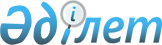 О внесении изменений в решение Кордайского районного маслихата Жамбылской области "О бюджете сельских округов Кордайского района на 2022–2024 годы" от 30 декабря 2021 года №19-2Решение Кордайского районного маслихата Жамбылской области от 12 декабря 2022 года № 31-2
      В соответствии со статьей 9-1 Бюджетного кодекса Республики Казахстан от 4 декабря 2008 года и статьей 6 Закона Республики Казахстан от 23 января 2001 года "О местном государственном управлении и самоуправлении в Республике Казахстан" Кордайский районный маслихат РЕШИЛ:
      1. Внести в решение Кордайского районного маслихата Жамбылской области "О бюджете сельских округов Кордайского района на 2022-2024 годы" от 30 декабря 2021 года №19-2 (зарегистрировано в Реестре государственной регистрации нормативных правовых актов за №163057) следующие изменения:
      1-1. Алгинский сельский округ на 2022 год:
      1) доходы – 47801 тысяч тенге, в том числе: 
      налоговые поступления – 3 676 тысяч тенге;
      неналоговые поступления – 60 тысяч тенге;
      поступления от продажи основного капитала – 0 тысяч тенге;
      поступления трансфертов – 44 065 тысяч тенге;
      2) затраты – 48089 тысяч тенге;
      3) чистое бюджетное кредитование – 0 тысяч тенге, в том числе:
      бюджетные кредиты – 0 тысяч тенге;
      погашение бюджетных кредитов – 0 тысяч тенге; 
      4) сальдо по операциям с финансовыми активами – 0 тысяч тенге, в том числе:
      приобретение финансовых активов – 0 тысяч тенге;
      поступления от продажи финансовых активов государства – 0 тысяч тенге;
      5) дефицит бюджета(профицит) – -288 тысяч тенге;
      6) финансирование дефицита бюджета (профицита) – 288 тысяч тенге;
      7) используемые остатки бюджетных средств – 288 тысяч тенге;
      1-2. Аухаттинский сельский округ на 2022 год:
      1) доходы – 53219 тысяч тенге, в том числе:
      налоговые поступления – 24 359 тысяч тенге;
      неналоговые поступления – 1 038 тысяч тенге;
      поступления от продажи основного капитала – 0 тысяч тенге;
      поступления трансфертов – 27822 тысяч тенге;
      2) затраты – 56355 тысяч тенге;
      3) чистое бюджетное кредитование – 0 тысяч тенге, в том числе:
      бюджетные кредиты – 0 тысяч тенге;
      погашение бюджетных кредитов – 0 тысяч тенге; 
      4) сальдо по операциям с финансовыми активами – 0 тысяч тенге, в том числе:
      приобретение финансовых активов – 0 тысяч тенге;
      поступления от продажи финансовых активов государства – 0 тысяч тенге;
      5) дефицит бюджета(профицит) – -3136 тысяч тенге;
      6) финансирование дефицита бюджета (профицита) – 3136 тысяч тенге.
      7) используемые остатки бюджетных средств-3136 тысяч тенге;
      1-3. Беткайнарский сельский округ на 2022 год:
      1) доходы– 76 655тысяч тенге, в том числе: 
      налоговые поступления – 15 174тысяч тенге;
      неналоговые поступления – 0 тысяч тенге;
      поступления от продажи основного капитала – 0 тысяч тенге;
      поступления трансфертов – 61481 тысяч тенге;
      2) затраты –78161 тысяч тенге;
      3) чистое бюджетное кредитование – 0 тысяч тенге, в том числе:
      бюджетные кредиты – 0 тысяч тенге;
      погашение бюджетных кредитов – 0 тысяч тенге; 
      4) сальдо по операциям с финансовыми активами – 0 тысяч тенге, в том числе:
      приобретение финансовых активов – 0 тысяч тенге;
      поступления от продажи финансовых активов государства – 0 тысяч тенге;
      5) дефицит бюджета(профицит) – -1506 тысяч тенге;
      6) финансирование дефицита бюджета (профицита) – 1506 тысяч тенге;
      7) используемые остатки бюджетных средств-1506 тысяч тенге.
      1-4. Жамбылский сельский округ на 2022 год:
      1) доходы – 173224 тысяч тенге, в том числе:
      налоговые поступления – 13951 тысяч тенге;
      неналоговые поступления – 0 тысяч тенге;
      поступления от продажи основного капитала – 0 тысяч тенге;
      поступления трансфертов – 159273 тысяч тенге;
      2) затраты –173445 тысяч тенге;
      3) чистое бюджетное кредитование – 0 тысяч тенге, в том числе:
      бюджетные кредиты – 0 тысяч тенге;
      погашение бюджетных кредитов – 0 тысяч тенге; 
      4) сальдо по операциям с финансовыми активами – 0 тысяч тенге, в том числе:
      приобретение финансовых активов – 0 тысяч тенге;
      поступления от продажи финансовых активов государства – 0 тысяч тенге;
      5) дефицит бюджета(профицит) – -221 тысяч тенге;
      6) финансирование дефицита бюджета (профицита) – 221 тысяч тенге;
      7) используемые остатки бюджетных средств – 221 тысяч тенге.
      1-5. Какпатасский сельский округ на 2022 год:
      1) доходы – 60699 тысяч тенге, в том числе:
      налоговые поступления – 8672 тысяч тенге;
      неналоговые поступления – 0 тысяч тенге;
      поступления от продажи основного капитала – 0 тысяч тенге;
      поступления трансфертов – 52027 тысяч тенге;
      2) затраты – 61 004 тысяч тенге;
      3) чистое бюджетное кредитование – 0 тысяч тенге, в том числе:
      бюджетные кредиты – 0 тысяч тенге;
      погашение бюджетных кредитов – 0 тысяч тенге; 
      4) сальдо по операциям с финансовыми активами – 0 тысяч тенге, в том числе:
      приобретение финансовых активов – 0 тысяч тенге;
      поступления от продажи финансовых активов государства – 0 тысяч тенге;
      5) дефицит бюджета(профицит) – - 305 тысяч тенге;
      6) финансирование дефицита бюджета (профицита) – 305 тысяч тенге;
      7) используемые остатки бюджетных средств–305 тысяч тенге.
      1-6. Каракемерский сельский округ на 2022 год:
      1) доходы – 77727 тысяч тенге, в том числе:
      налоговые поступления – 12279 тысяч тенге;
      неналоговые поступления – 0 тысяч тенге;
      поступления от продажи основного капитала – 0 тысяч тенге;
      поступления трансфертов – 65448 тысяч тенге;
      2) затраты –79018 тысяч тенге;
      3) чистое бюджетное кредитование – 0 тысяч тенге, в том числе:
      бюджетные кредиты – 0 тысяч тенге;
      погашение бюджетных кредитов – 0 тысяч тенге; 
      4) сальдо по операциям с финансовыми активами – 0 тысяч тенге, в том числе:
      приобретение финансовых активов – 0 тысяч тенге;
      поступления от продажи финансовых активов государства – 0 тысяч тенге;
      5) дефицит бюджета(профицит) – -1291 тысяч тенге;
      6) финансирование дефицита бюджета (профицита) – 1291 тысяч тенге;
      7) используемые остатки бюджетных средств – 1291 тысяч тенге.
      1-7. Карасайский сельский округ на 2022 год:
      1) доходы – 43885 тысяч тенге, в том числе:
      налоговые поступления – 6025 тысяч тенге;
      неналоговые поступления – 29 тысяч тенге;
      поступления от продажи основного капитала – 0 тысяч тенге;
      поступления трансфертов – 37831 тысяч тенге;
      2) затраты –44 148 тысяч тенге;
      3) чистое бюджетное кредитование – 0 тысяч тенге, в том числе:
      бюджетные кредиты – 0 тысяч тенге;
      погашение бюджетных кредитов – 0 тысяч тенге; 
      4) сальдо по операциям с финансовыми активами – 0 тысяч тенге, в том числе:
      приобретение финансовых активов – 0 тысяч тенге;
      поступления от продажи финансовых активов государства – 0 тысяч тенге;
      5) дефицит бюджета(профицит) – 263 тысяч тенге;
      6) финансирование дефицита бюджета (профицита) – 263 тысяч тенге;
      7) используемые остатки бюджетных средств–263 тысяч тенге.
      1-8. Карасуский сельский округ на 2022 год:
      1) доходы – 83206 тысяч тенге, в том числе:
      налоговые поступления – 10 986 тысяч тенге;
      неналоговые поступления – 61 тысяч тенге;
      поступления от продажи основного капитала – 0 тысяч тенге;
      поступления трансфертов – 72159 тысяч тенге;
      2) затраты – 87841 тысяч тенге;
      3) чистое бюджетное кредитование – 0 тысяч тенге, в том числе:
      бюджетные кредиты – 0 тысяч тенге;
      погашение бюджетных кредитов – 0 тысяч тенге; 
      4) сальдо по операциям с финансовыми активами – 0 тысяч тенге, в том числе:
      приобретение финансовых активов – 0 тысяч тенге;
      поступления от продажи финансовых активов государства – 0 тысяч тенге;
      5) дефицит бюджета(профицит) – -4635 тысяч тенге;
      6) финансирование дефицита бюджета (профицита) –4635 тысяч тенге;
      7) используемые остатки бюджетных средств– 4635 тысяч тенге.
      1-9. Касыкский сельский округ на 2022 год:
      1) доходы – 51 220 тысяч тенге, в том числе:
      налоговые поступления – 10 847тысяч тенге;
      неналоговые поступления – 61 тысяч тенге;
      поступления от продажи основного капитала – 0 тысяч тенге;
      поступления трансфертов – 40312 тысяч тенге;
      2) затраты – 52999 тысяч тенге;
      3) чистое бюджетное кредитование – 0 тысяч тенге, в том числе:
      бюджетные кредиты – 0 тысяч тенге;
      погашение бюджетных кредитов – 0 тысяч тенге; 
      4) сальдо по операциям с финансовыми активами – 0 тысяч тенге, в том числе:
      приобретение финансовых активов – 0 тысяч тенге;
      поступления от продажи финансовых активов государства – 0 тысяч тенге;
      5) дефицит бюджета(профицит) – -1779 тысяч тенге;
      6) финансирование дефицита бюджета (профицита) – 1779 тысяч тенге;
      7) используемые остатки бюджетных средств – 1779 тысяч тенге.
      1-10. Кененский сельский округ на 2022 год:
      1) доходы – 179 421 тысяч тенге, в том числе:
      налоговые поступления – 6 500 тысяч тенге;
      неналоговые поступления – 0тысяч тенге;
      поступления от продажи основного капитала – 0 тысяч тенге;
      поступления трансфертов – 172 921 тысяч тенге;
      2) затраты –180148 тысяч тенге;
      3) чистое бюджетное кредитование – 0 тысяч тенге, в том числе:
      бюджетные кредиты – 0 тысяч тенге;
      погашение бюджетных кредитов – 0 тысяч тенге; 
      4) сальдо по операциям с финансовыми активами – 0 тысяч тенге, в том числе:
      приобретение финансовых активов – 0 тысяч тенге;
      поступления от продажи финансовых активов государства – 0 тысяч тенге;
      5) дефицит бюджета(профицит) – -727 тысяч тенге;
      6) финансирование дефицита бюджета (профицита) – 727 тысяч тенге;
      7) используемые остатки бюджетных средств– 727 тысяч тенге.
      1-11. Кордайский сельский округ на 2022 год:
      1) доходы – 501278 тысяч тенге, в том числе:
      налоговые поступления –186394 тысяч тенге;
      неналоговые поступления – 782 тысяч тенге;
      поступления от продажи основного капитала – 0 тысяч тенге;
      поступления трансфертов – 314102 тысяч тенге;
      2) затраты – 510238 тысяч тенге; 
      3) чистое бюджетное кредитование – 0 тысяч тенге, в том числе:
      бюджетные кредиты – 0 тысяч тенге;
      погашение бюджетных кредитов – 0 тысяч тенге; 
      4) сальдо по операциям с финансовыми активами – 0 тысяч тенге, в том числе:
      приобретение финансовых активов – 0 тысяч тенге;
      поступления от продажи финансовых активов государства – 0 тысяч тенге;
      5) дефицит бюджета (профицит)– -8 960 тысяч тенге;
      6) финансирование дефицита бюджета (профицита) – 8 960 тысяч тенге;
      7) используемые остатки бюджетных средств –8960,0 тысяч тенге.
      1-12. Масанчинский сельский округ на 2022 год:
      1) доходы – 93897 тысяч тенге, в том числе:
      налоговые поступления – 43334 тысяч тенге;
      неналоговые поступления – 270 тысяч тенге;
      поступления от продажи основного капитала – 45 тысяч тенге;
      поступления трансфертов – 50248 тысяч тенге;
      2) затраты – 103947 тысяч тенге;
      3) чистое бюджетное кредитование – 0 тысяч тенге, в том числе:
      бюджетные кредиты – 0 тысяч тенге;
      погашение бюджетных кредитов – 0 тысяч тенге; 
      4) сальдо по операциям с финансовыми активами – 0 тысяч тенге, в том числе:
      приобретение финансовых активов – 0 тысяч тенге;
      поступления от продажи финансовых активов государства – 0 тысяч тенге;
      5) дефицит бюджета (профицит)– -10 050 тысяч тенге;
      6) финансирование дефицита бюджета (профицита) –10050 тысяч тенге;
      7) используемые остатки бюджетных средств –10 050 тысяч тенге.
       1-13. Ногайбайский сельский округ на 2022 год:
      1) доходы – 48230 тысяч тенге, в том числе:
      налоговые поступления – 7 238 тысяч тенге;
      неналоговые поступления –0 тысяч тенге;
      поступления от продажи основного капитала – 0 тысяч тенге;
      поступления трансфертов – 40992 тысяч тенге;
      2) затраты – 48 990 тысяч тенге;
      3) чистое бюджетное кредитование – 0 тысяч тенге, в том числе:
      бюджетные кредиты – 0 тысяч тенге;
      погашение бюджетных кредитов – 0 тысяч тенге; 
      4) сальдо по операциям с финансовыми активами – 0 тысяч тенге, в том числе:
      приобретение финансовых активов – 0 тысяч тенге;
      поступления от продажи финансовых активов государства – 0 тысяч тенге;
      5) дефицит бюджета(профицит) – -760 тысяч тенге;
      6) финансирование дефицита бюджета (профицита) – 760 тысяч тенге;
      7) используемые остатки бюджетных средств –760 тысяч тенге.
      1-14. Отарский сельский округ на 2022 год:
      1) доходы – 162329 тысяч тенге, в том числе:
      налоговые поступления – 28 961 тысяч тенге;
      неналоговые поступления –0 тысяч тенге;
      поступления от продажи основного капитала – 0 тысяч тенге;
      поступления трансфертов – 133368 тысяч тенге;
      2) затраты – 164163 тысяч тенге;
      3) чистое бюджетное кредитование – 0 тысяч тенге, в том числе:
      бюджетные кредиты – 0 тысяч тенге;
      погашение бюджетных кредитов – 0 тысяч тенге; 
      4) сальдо по операциям с финансовыми активами – 0 тысяч тенге, в том числе:
      приобретение финансовых активов – 0 тысяч тенге;
      поступления от продажи финансовых активов государства – 0 тысяч тенге;
      5) дефицит бюджета (профицит)– -1834 тысяч тенге;
      6) финансирование дефицита бюджета (профицита) – 1834 тысяч тенге;
      7) используемые остатки бюджетных средств –1834 тысяч тенге.
      1-15. Сарыбулакский сельский округ на 2022 год:
      1) доходы – 53266 тысяч тенге, в том числе:
      налоговые поступления – 15 456 тысяч тенге;
      неналоговые поступления– 205 тысяч тенге;
      поступления от продажи основного капитала – 0 тысяч тенге;
      поступления трансфертов – 37605 тысяч тенге;
      2) затраты – 55 970 тысяч тенге;
      3) чистое бюджетное кредитование – 0 тысяч тенге, в том числе:
      бюджетные кредиты – 0 тысяч тенге;
      погашение бюджетных кредитов – 0 тысяч тенге; 
      4) сальдо по операциям с финансовыми активами – 0 тысяч тенге, в том числе:
      приобретение финансовых активов – 0 тысяч тенге;
      поступления от продажи финансовых активов государства – 0 тысяч тенге;
      5) дефицит бюджета(профицит) – -2704 тысяч тенге;
      6) финансирование дефицита бюджета (профицита) – 2704 тысяч тенге;
      7) используемые остатки бюджетных средств –2704 тысяч тенге.
      1-16. Сортобинский сельский округ на 2022 год:
      1) доходы –67892 тысяч тенге, в том числе:
      налоговые поступления – 49 840 тысяч тенге;
      неналоговые поступления – 0 тысяч тенге;
      поступления от продажи основного капитала – 0 тысяч тенге;
      поступления трансфертов – 18052 тысяч тенге;
      2) затраты – 84284 тысяч тенге;
      3) чистое бюджетное кредитование – 0 тысяч тенге, в том числе:
      бюджетные кредиты – 0 тысяч тенге;
      погашение бюджетных кредитов – 0 тысяч тенге; 
      4) сальдо по операциям с финансовыми активами – 0 тысяч тенге, в том числе:
      приобретение финансовых активов – 0 тысяч тенге;
      поступления от продажи финансовых активов государства – 0 тысяч тенге;
      5) дефицит бюджета (профицит)– -16392 тысяч тенге;
      6) финансирование дефицита бюджета (профицита) – 16392 тысяч тенге;
      7) используемые остатки бюджетных средств –16 392 тысяч тенге.
      1-17. Степновский сельский округ на 2022 год:
      1) доходы –69944 тысяч тенге, в том числе:
      налоговые поступления – 10 724 тысяч тенге;
      неналоговые поступления – 0 тысяч тенге;
      поступления от продажи основного капитала – 0 тысяч тенге;
      поступления трансфертов – 59220 тысяч тенге;
      2) затраты –70289 тысяч тенге;
      3) чистое бюджетное кредитование – 0 тысяч тенге, в том числе:
      бюджетные кредиты – 0 тысяч тенге;
      погашение бюджетных кредитов – 0 тысяч тенге; 
      4) сальдо по операциям с финансовыми активами – 0 тысяч тенге, в том числе:
      приобретение финансовых активов – 0 тысяч тенге;
      поступления от продажи финансовых активов государства – 0 тысяч тенге;
      5) дефицит бюджета(профицит)– -345 тысяч тенге;
      6) финансирование дефицита бюджета (профицит) – 345 тысяч тенге;
      7) используемые остатки бюджетных средств –345 тысяч тенге.
      1-18. Сулуторский сельский округ на 2022 год:
      1) доходы – 63208 тысяч тенге, в том числе:
      налоговые поступления – 2 911 тысяч тенге;
      неналоговые поступления –0 тысяч тенге;
      поступления от продажи основного капитала – 0 тысяч тенге;
      поступления трансфертов–60297 тысяч тенге;
      2) затраты –63330 тысяч тенге;
      3) чистое бюджетное кредитование – 0 тысяч тенге, в том числе:
      бюджетные кредиты – 0 тысяч тенге;
      погашение бюджетных кредитов – 0 тысяч тенге; 
      4) сальдо по операциям с финансовыми активами – 0 тысяч тенге, в том числе:
      приобретение финансовых активов – 0 тысяч тенге;
      поступления от продажи финансовых активов государства – 0 тысяч тенге;
      5) дефицит бюджета(профицит)– -122 тысяч тенге;
      6) финансирование дефицита бюджета (профицит) – 122 тысяч тенге;
      7) используемые остатки бюджетных средств –122 тысяч тенге.
      1-19. Улкен Сулуторский сельский округ на 2022 год:
      1) доходы – 30170 тысяч тенге, в том числе:
      налоговые поступления – 2 790 тысяч тенге;
      неналоговые поступления – 0 тысяч тенге;
      поступления от продажи основного капитала – 0 тысяч тенге;
      поступления трансфертов – 27380 тысяч тенге;
      2) затраты –30 473 тысяч тенге;
      3) чистое бюджетное кредитование – 0 тысяч тенге, в том числе:
      бюджетные кредиты – 0 тысяч тенге;
      погашение бюджетных кредитов – 0 тысяч тенге; 
      4) сальдо по операциям с финансовыми активами – 0 тысяч тенге, в том числе:
      приобретение финансовых активов – 0 тысяч тенге;
      поступления от продажи финансовых активов государства – 0 тысяч тенге;
      5) дефицит бюджета(профицит)– -303 тысяч тенге;
      6) финансирование дефицита бюджета (профицита) – 303 тысяч тенге;
      7) используемые остатки бюджетных средств –303 тысяч тенге.
      2. Приложения 1, 2, 3, 4, 5, 6, 7, 8, 9, 10 ,11, 12, 13, 14, 15 ,16, 17, 18, 19 к указанному решению изложить в новой редакции, согласно приложениям 1, 2, 3, 4, 5, 6, 7, 8, 9, 10, 11, 12, 13, 14, 15, 16, 17, 18, 19 к настоящему решению.
      3. Настоящее решение вводится в действие с 1 января 2022 годаи подлежит официальному опубликованию. Бюджет Алгинского сельского округа на 2022 год Бюджет Аухаттинского сельского округа на 2022 год Бюджет Беткайнарского сельского округа на 2022 год Бюджет Жамбылского сельского округа на 2022 год Бюджет Какпатасского сельского округа на 2022 год Бюджет Каракемерского сельского округа на 2022 год Бюджет Карасайского сельского округа на 2022 год Бюджет Карасуского сельского округа на 2022 год Бюджет Касыкского сельского округа на 2022 год Бюджет Кененского сельского округа на 2022 год Бюджет Кордайского сельского округа на 2022 год Бюджет Масанчинского сельского округа на 2022 год Бюджет Ногайбайского сельского округа на 2022 год Бюджет Отарского сельского округа на 2022 год Бюджет Сарыбулакского сельского округа на 2022 год Бюджет Сортобинского сельского округа на 2022 год Бюджет Степновского сельского округа на 2022 год Бюджет Сулуторского сельского округа на 2022 год Бюджет Улкен Сулуторского сельского округа на 2022 год
					© 2012. РГП на ПХВ «Институт законодательства и правовой информации Республики Казахстан» Министерства юстиции Республики Казахстан
				
      Секретарь Кордайского 

      районного маслихата 

Н. Садыков
Приложение 1 к решению
Кордайского районного 
маслихата от 12 декабря 2022 
года №31-2Приложение 1 к решению
Кордайского районного 
маслихата от 30 декабря 2021 
года № 19-2
Категория
Категория
Категория
Категория
Категория
Сумма (тысяч тенге)
Класс
Класс
Класс
Класс
Сумма (тысяч тенге)
Подкласс
Подкласс
Наименование
1
2
2
3
4
5
1. ДОХОДЫ
47801
1
НАЛОГОВЫЕ ПОСТУПЛЕНИЯ
3676
01
01
Подоходный налог
648
2
Индивидуальный подоходный налог
648
04
04
Налоги на собственность
3028
1
Налоги на имущество
192
4
Налог на транспортные средства
2836
2
НЕ НАЛОГОВЫЕ ПОСТУПЛЕНИЯ
60
04
04
Штрафы, пени, санкции, взыскания, налагаемые государственными учреждениями, финансируемыми из государственного бюджета, а также содержащимися и финансируемыми из бюджета (сметы расходов) Национального Банка Республики Казахстан
60
1
Штрафы, пени, санкции, взыскания, налагаемые государственными учреждениями, финансируемыми из государственного бюджета, а также содержащимися и финансируемыми из бюджета (сметы расходов) Национального Банка Республики Казахстан, за исключением поступлений от организаций нефтяного сектора
60
4
ПОСТУПЛЕНИЯ ТРАНСФЕРТОВ
44 065
02
02
Трансферты из вышестоящих органов государственного управления
44 065
3
Трансферты из районных (городов областного значения) бюджетов
44 065
Функциональная группа
Функциональная группа
Функциональная группа
Функциональная группа
Функциональная группа
Сумма тысяч тенге
Администратор бюджетных программ
Администратор бюджетных программ
Администратор бюджетных программ
Администратор бюджетных программ
Администратор бюджетных программ
Сумма тысяч тенге
Программа
Программа
Программа
Программа
Программа
Наименование
Наименование
Наименование
Наименование
Наименование
1
1
1
1
2
3
2. ЗАТРАТЫ
48 089
01
01
Государственные услуги общего характера
30 330
124
Аппарат акима города районного значения, села, поселка, сельского округа
30330
001
Услуги по обеспечению деятельности акима города районного значения, села, поселка, сельского округа
30330
07
07
Жилищно-коммунальное хозяйство
7 036
124
Аппарат акима города районного значения, села, поселка, сельского округа
7036
008
Освещение улиц в населенных пунктах
1387
009
Обеспечение санитарии населенных пунктов
87
011
Благоустройство и озеленение населенных пунктов
5562
12
12
Транспорт и коммуникации
10 718
124
Аппарат акима города районного значения, села, поселка, сельского округа
10 718
013
Обеспечение функционирования автомобильных дорог в городах районного значения, селах, поселках, сельских округах
179
045
Капитальный и средний ремонт автомобильных дорог в городах районного значения, селах, поселках, сельских округах
10539
15
15
Трансфертты
5
124
Аппарат акима города районного значения, села, поселка, сельского округа
5
048
Финансирование дефицита (использование профицита) бюджета
5
III. Чистое бюджетное кредитование
0
Бюджетные кредиты
0
Функциональная группа
Функциональная группа
Функциональная группа
Функциональная группа
Функциональная группа
Администратор бюджетных программ
Администратор бюджетных программ
Администратор бюджетных программ
Программа
Программа
Погашение бюджетных кредитов
0
Категория
Категория
Категория
Категория
Категория
Класс
Класс
Класс
Подкласс
Подкласс
5
5
Погашение бюджетных кредитов
0
01
Погашение бюджетных кредитов
0
1
Погашение бюджетных кредитов, выданных из государственного бюджета
0
Функциональная группа
Функциональная группа
Функциональная группа
Функциональная группа
Функциональная группа
Администратор бюджетных программ
Администратор бюджетных программ
Администратор бюджетных программ
Программа
Программа
IV. Сальдо по операциям с финансовыми активами
0
Приобретение финансовых активов
0
Категория
Категория
Категория
Категория
Категория
Класс
Класс
Класс
Подкласс
Подкласс
6
6
Поступления от продажи финансовых активов государства
0
01
Поступления от продажи финансовых активов государства
0
1
Поступления от продажи финансовых активов внутри страны
0
Функциональная группа
Функциональная группа
Функциональная группа
Функциональная группа
Функциональная группа
Администратор бюджетных программ
Администратор бюджетных программ
Администратор бюджетных программ
Программа
Программа
V. Дефицит (профицит) бюджета
-288
VI. Финансирование дефицита (использование профицита) бюджета
288
Категория
Категория
Категория
Категория
Категория
Класс
Класс
Класс
Подкласс
Подкласс
7
7
Поступление займов
0
01
Внутренние государственные займы
0
2
Договоры займа
0
16
16
Погашение займов
0
452
Отдел финансов района (города областного значения)
0
008
Погашение долга местного исполнительного органа перед вышестоящим бюджетом
0
8
8
Используемые остатки бюджетных средств
288Приложение 2
Категория
Категория
Категория
Категория
Категория
Категория
Категория
Сумма (тысяч тенге)
Класс
Класс
Класс
Класс
Класс
Сумма (тысяч тенге)
Подкласс
Подкласс
Подкласс
Сумма (тысяч тенге)
Наименование
Сумма (тысяч тенге)
1
1
2
2
3
3
4
5
1. ДОХОДЫ
53 219
1
1
НАЛОГОВЫЕ ПОСТУПЛЕНИЯ
24 359
01
01
Подоходный налог
4 957
2
2
Индивидуальный подоходный налог
4 957
04
04
Налоги на собственность
19 399
1
1
Налоги на имущество
1 341
3
3
Земельный налог
375
4
4
Налог на транспортные средства
17 683
05
05
Внутренние налоги на товары ,работы и услуги
3
3
3
Поступления за исползование природных и других ресурсов
3
2
2
НЕНАЛОГОВЫЕ ПОСТУПЛЕНИЯ
1038
04
04
Штрафы, пени, санкции, взыскания, налагаемые государственными учреждениями, финансируемыми из государственного бюджета, а также содержащимися и финансируемыми из бюджета (сметы расходов) Национального Банка Республики Казахстан
183
1
1
Штрафы, пени, санкции, взыскания, налагаемые государственными учреждениями, финансируемыми из государственного бюджета, а также содержащимися и финансируемыми из бюджета (сметы расходов) Национального Банка Республики Казахстан, за исключением поступлений от организаций нефтяного сектора
183
06
06
Прочие неналоговые поступления
855
1
1
Прочие неналоговые поступления
855
4
4
ПОСТУПЛЕНИЯ ТРАНСФЕРТОВ
27 822
02
02
Трансферты из вышестоящих органов государственного управления
27 822
3
3
Трансферты из районных (городов областного значения) бюджетов
27 822
Функциональная группа
Функциональная группа
Функциональная группа
Функциональная группа
Функциональная группа
Функциональная группа
Функциональная группа
Сумма тысяч тенге
Администратор бюджетных программ
Администратор бюджетных программ
Администратор бюджетных программ
Администратор бюджетных программ
Администратор бюджетных программ
Администратор бюджетных программ
Администратор бюджетных программ
Сумма тысяч тенге
Программа
Программа
Программа
Программа
Программа
Программа
Программа
Сумма тысяч тенге
Наименование
Наименование
Наименование
Наименование
Наименование
Наименование
Наименование
Сумма тысяч тенге
1
1
1
1
1
2
2
3
2. ЗАТРАТЫ
2. ЗАТРАТЫ
56 355
01
Государственные услуги общего характера
Государственные услуги общего характера
38 177
124
124
Аппарат акима города районного значения, села, поселка, сельского округа
Аппарат акима города районного значения, села, поселка, сельского округа
38 177
001
001
Услуги по обеспечению деятельности акима города районного значения, села, поселка, сельского округа
Услуги по обеспечению деятельности акима города районного значения, села, поселка, сельского округа
37 850
022
022
Капитальные расходы государственного органа
Капитальные расходы государственного органа
327
07
Жилищно-коммунальное хозяйство
Жилищно-коммунальное хозяйство
17 516
124
124
Аппарат акима города районного значения, села, поселка, сельского округа
Аппарат акима города районного значения, села, поселка, сельского округа
17 516
008
008
Освещение улиц в населенных пунктах
Освещение улиц в населенных пунктах
6 019
009
009
Обеспечение санитарии населенных пунктов
Обеспечение санитарии населенных пунктов
114
011
011
Благоустройство и озеленение населенных пунктов
Благоустройство и озеленение населенных пунктов
11 383
12
Транспорт и коммуникации
Транспорт и коммуникации
661
124
124
Аппарат акима города районного значения, села, поселка, сельского округа
Аппарат акима города районного значения, села, поселка, сельского округа
661
013
013
Обеспечение функционирования автомобильных дорог в городах районного значения, селах, поселках, сельских округах
Обеспечение функционирования автомобильных дорог в городах районного значения, селах, поселках, сельских округах
661
15
Трансфертты
Трансфертты
1
124
124
Аппарат акима города районного значения, села, поселка, сельского округа
Аппарат акима города районного значения, села, поселка, сельского округа
1
048
048
Финансирование дефицита (использование профицита) бюджета
Финансирование дефицита (использование профицита) бюджета
1
III. Чистое бюджетное кредитование
III. Чистое бюджетное кредитование
0
Бюджетные кредиты
Бюджетные кредиты
0
Функциональная группа
Функциональная группа
Функциональная группа
Функциональная группа
Функциональная группа
Функциональная группа
Функциональная группа
Администратор бюджетных программ
Администратор бюджетных программ
Администратор бюджетных программ
Администратор бюджетных программ
Администратор бюджетных программ
Администратор бюджетных программ
Программа
Программа
Программа
Программа
Погашение бюджетных кредитов
Погашение бюджетных кредитов
0
Категория
Категория
Категория
Категория
Категория
Категория
Категория
Класс
Класс
Класс
Класс
Класс
Класс
Подкласс
Подкласс
Подкласс
Подкласс
5
Погашение бюджетных кредитов
Погашение бюджетных кредитов
0
01
01
Погашение бюджетных кредитов
Погашение бюджетных кредитов
0
1
1
Погашение бюджетных кредитов, выданных из государственного бюджета
Погашение бюджетных кредитов, выданных из государственного бюджета
0
Функциональная группа
Функциональная группа
Функциональная группа
Функциональная группа
Функциональная группа
Функциональная группа
Функциональная группа
Администратор бюджетных программ
Администратор бюджетных программ
Администратор бюджетных программ
Администратор бюджетных программ
Администратор бюджетных программ
Администратор бюджетных программ
Программа
Программа
Программа
Программа
IV. Сальдо по операциям с финансовыми активами
IV. Сальдо по операциям с финансовыми активами
0
Приобретение финансовых активов
Приобретение финансовых активов
0
Категория
Категория
Категория
Категория
Категория
Категория
Категория
Класс
Класс
Класс
Класс
Класс
Класс
Подкласс
Подкласс
Подкласс
Подкласс
6
Поступления от продажи финансовых активов государства
Поступления от продажи финансовых активов государства
0
01
01
Поступления от продажи финансовых активов государства
Поступления от продажи финансовых активов государства
0
1
1
Поступления от продажи финансовых активов внутри страны
Поступления от продажи финансовых активов внутри страны
0
Функциональная группа
Функциональная группа
Функциональная группа
Функциональная группа
Функциональная группа
Функциональная группа
Функциональная группа
Администратор бюджетных программ
Администратор бюджетных программ
Администратор бюджетных программ
Администратор бюджетных программ
Администратор бюджетных программ
Администратор бюджетных программ
Программа
Программа
Программа
Программа
V. Дефицит (профицит) бюджета
V. Дефицит (профицит) бюджета
-3136
VI. Финансирование дефицита (использование профицита) бюджета
VI. Финансирование дефицита (использование профицита) бюджета
3136
Категория
Категория
Категория
Категория
Категория
Категория
Категория
Класс
Класс
Класс
Класс
Класс
Класс
Подкласс
Подкласс
Подкласс
Подкласс
7
Поступление займов
Поступление займов
0
01
01
Внутренние государственные займы
Внутренние государственные займы
0
2
2
Договоры займа 
Договоры займа 
0
16
Погашение займов
Погашение займов
0
452
452
Отдел финансов района (города областного значения)
Отдел финансов района (города областного значения)
0
008
008
Погашение долга местного исполнительного органа перед вышестоящим бюджетом
Погашение долга местного исполнительного органа перед вышестоящим бюджетом
0
8
Используемые остатки бюджетных средств
Используемые остатки бюджетных средств
3136Приложение 3
Категория
Категория
Категория
Категория
Сумма (тысяч тенге)
Класс
Класс
Класс
Сумма (тысяч тенге)
Подкласс
Подкласс
Сумма (тысяч тенге)
Наименование
Сумма (тысяч тенге)
1
2
3
4
5
1. ДОХОДЫ
76 655
1
НАЛОГОВЫЕ ПОСТУПЛЕНИЯ
15 174
01
Подоходный налог
322
2
Индивидуальный подоходный налог
322
04
Налоги на собственность
14852
1
Налоги на имущество
1243
3
Земельный налог
114
4
Налог на транспортные средства
13 019
5
Единый земьный налог
476
4
ПОСТУПЛЕНИЯ ТРАНСФЕРТОВ
61 481
02
Трансферты из вышестоящих органов государственного управления
61 481
3
Трансферты из районных (городов областного значения) бюджетов
61 481
Функциональная группа
Функциональная группа
Функциональная группа
Функциональная группа
Сумма тысяч тенге
Администратор бюджетных программ
Администратор бюджетных программ
Администратор бюджетных программ
Администратор бюджетных программ
Сумма тысяч тенге
Программа
Программа
Программа
Программа
Сумма тысяч тенге
Наименование
Наименование
Наименование
Наименование
Сумма тысяч тенге
1
1
1
2
3
2. ЗАТРАТЫ
78 161
01
Государственные услуги общего характера
36 122
124
Аппарат акима города районного значения, села, поселка, сельского округа
36 122
001
Услуги по обеспечению деятельности акима города районного значения, села, поселка, сельского округа
36 122
07
Жилищно-коммунальное хозяйство
7 088
124
Аппарат акима города районного значения, села, поселка, сельского округа
7 088
008
Освещение улиц в населенных пунктах
3456
011
Благоустройство и озеленение населенных пунктов
1132
014
Водоснабжение населенных пунктов
2500
12
Транспорт и коммуникации
34 938
124
Аппарат акима города районного значения, села, поселка, сельского округа
34 938
013
Обеспечение функционирования автомобильных дорог в городах районного значения, селах, поселках, сельских округах
485
045
Капитальный и средний ремонт автомобильных дорог в городах районного значения, селах, поселках, сельских округах
34 453
15
Трансфертты
13
124
Аппарат акима города районного значения, села, поселка, сельского округа
13
048
Финансирование дефицита (использование профицита) бюджета
13
III. Чистое бюджетное кредитование
0
Бюджетные кредиты
0
Функциональная группа
Функциональная группа
Функциональная группа
Функциональная группа
Администратор бюджетных программ
Администратор бюджетных программ
Администратор бюджетных программ
Программа
Программа
Погашение бюджетных кредитов
0
Категория
Категория
Категория
Категория
Класс
Класс
Класс
Подкласс
Подкласс
5
Погашение бюджетных кредитов
0
01
Погашение бюджетных кредитов
0
1
Погашение бюджетных кредитов, выданных из государственного бюджета
0
Функциональная группа
Функциональная группа
Функциональная группа
Функциональная группа
Администратор бюджетных программ
Администратор бюджетных программ
Администратор бюджетных программ
Программа
Программа
IV. Сальдо по операциям с финансовыми активами
0
Приобретение финансовых активов
0
Категория
Категория
Категория
Категория
Класс
Класс
Класс
Подкласс
Подкласс
6
Поступления от продажи финансовых активов государства
0
01
Поступления от продажи финансовых активов государства
0
1
Поступления от продажи финансовых активов внутри страны
0
Функциональная группа
Функциональная группа
Функциональная группа
Функциональная группа
Администратор бюджетных программ
Администратор бюджетных программ
Администратор бюджетных программ
Программа
Программа
V. Дефицит (профицит) бюджета
-1506
VI. Финансирование дефицита (использование профицита) бюджета
1506
Категория
Категория
Категория
Категория
Класс
Класс
Класс
Подкласс
Подкласс
7
Поступление займов
0
01
Внутренние государственные займы
0
2
Договоры займа 
0
16
Погашение займов
0
452
Отдел финансов района (города областного значения)
0
008
Погашение долга местного исполнительного органа перед вышестоящим бюджетом
0
8
Используемые остатки бюджетных средств
1506Приложение 4
Категория
Категория
Категория
Категория
Сумма (тысяч тенге)
Класс
Класс
Класс
Сумма (тысяч тенге)
Подкласс
Подкласс
Сумма (тысяч тенге)
Наименование
Сумма (тысяч тенге)
1
2
3
4
5
1. ДОХОДЫ
173 224
1
НАЛОГОВЫЕ ПОСТУПЛЕНИЯ
13 951
01
Подоходный налог
1 288
2
Индивидуальный подоходный налог
1 288
04
Налоги на собственность
12 612
1
Налоги на имущество
695
3
Земельный налог
202
4
Налог на транспортные средства
11 715
05
Внутренние налоги на товары ,работы и услуги
51
3
Поступления за исползование природных и других ресурсов
43
4
Сборы за ведение предпринимательской и профессиональной деятельности
8
4
ПОСТУПЛЕНИЯ ТРАНСФЕРТОВ
159 273
02
Трансферты из вышестоящих органов государственного управления
159 273
3
Трансферты из районных (городов областного значения) бюджетов
159 273
Функциональная группа
Функциональная группа
Функциональная группа
Функциональная группа
Сумма тысяч тенге
Администратор бюджетных программ
Администратор бюджетных программ
Администратор бюджетных программ
Администратор бюджетных программ
Сумма тысяч тенге
Программа
Программа
Программа
Программа
Сумма тысяч тенге
Наименование
Наименование
Наименование
Наименование
Сумма тысяч тенге
1
1
1
2
3
2. ЗАТРАТЫ
173 445
01
Государственные услуги общего характера
43 497
124
Аппарат акима города районного значения, села, поселка, сельского округа
43 497
001
Услуги по обеспечению деятельности акима города районного значения, села, поселка, сельского округа
43 497
07
Жилищно-коммунальное хозяйство
37 968
124
Аппарат акима города районного значения, села, поселка, сельского округа
37 968
008
Освещение улиц в населенных пунктах
5 018
009
Обеспечение санитарии населенных пунктов
60
011
Благоустройство и озеленение населенных пунктов
28 690
014
Водоснабжение населенных пунктов
4 200
12
Транспорт и коммуникации
17 540
124
Аппарат акима города районного значения, села, поселка, сельского округа
17 540
013
Обеспечение функционирования автомобильных дорог в городах районного значения, селах, поселках, сельских округах
1 104
045
Капитальный и средний ремонт автомобильных дорог в городах районного значения, селах, поселках, сельских округах
16 436
13
Прочие
74 436
124
Аппарат акима города районного значения, села, поселка, сельского округа
74 436
057
Реализация мероприятий по социальной иинженерной инфраструктур сельских населенных пунктах в рамках проекта "Ауыл-ел бесегі"
74 436
15
Трансфертты
4
124
Аппарат акима города районного значения, села, поселка, сельского округа
4
048
Финансирование дефицита (использование профицита) бюджета
4
III. Чистое бюджетное кредитование
0
Бюджетные кредиты
0
Функциональная группа
Функциональная группа
Функциональная группа
Функциональная группа
Функциональная группа
Администратор бюджетных программ
Администратор бюджетных программ
Администратор бюджетных программ
Администратор бюджетных программ
Программа
Программа
Программа
Погашение бюджетных кредитов
0
Категория
Категория
Категория
Класс
Класс
Подкласс
5
Погашение бюджетных кредитов
0
01
Погашение бюджетных кредитов
0
1
Погашение бюджетных кредитов, выданных из государственного бюджета
0
Функциональная группа
Функциональная группа
Функциональная группа
Функциональная группа
Функциональная группа
Администратор бюджетных программ
Администратор бюджетных программ
Администратор бюджетных программ
Администратор бюджетных программ
Программа
Программа
Программа
IV. Сальдо по операциям с финансовыми активами
0
Приобретение финансовых активов
0
Категория
Категория
Категория
Категория
Категория
Класс
Класс
Подкласс
6
Поступления от продажи финансовых активов государства
0
01
Поступления от продажи финансовых активов государства
0
1
Поступления от продажи финансовых активов внутри страны
0
Функциональная группа
Функциональная группа
Функциональная группа
Администратор бюджетных программ
Администратор бюджетных программ
Программа
V. Дефицит (профицит) бюджета
-221
VI. Финансирование дефицита (использование профицита) бюджета
221
Категория
Категория
Категория
Класс
Класс
Подкласс
7
Поступление займов
0
01
Внутренние государственные займы
0
2
Договоры займа 
0
16
Погашение займов
0
452
Отдел финансов района (города областного значения)
0
008
Погашение долга местного исполнительного органа перед вышестоящим бюджетом
0
8
Используемые остатки бюджетных средств
221Приложение 5
Категория
Категория
Категория
Категория
Категория
Категория
Категория
Сумма (тысяч тенге)
Класс
Класс
Класс
Класс
Класс
Сумма (тысяч тенге)
Подкласс
Подкласс
Подкласс
Подкласс
Сумма (тысяч тенге)
Наименование
Наименование
Наименование
Сумма (тысяч тенге)
1
1
2
3
4
4
4
5
1. ДОХОДЫ
1. ДОХОДЫ
1. ДОХОДЫ
60 699
1
1
НАЛОГОВЫЕ ПОСТУПЛЕНИЯ
НАЛОГОВЫЕ ПОСТУПЛЕНИЯ
НАЛОГОВЫЕ ПОСТУПЛЕНИЯ
8 672
01
Подоходный налог
Подоходный налог
Подоходный налог
553
2
Индивидуальный подоходный налог
Индивидуальный подоходный налог
Индивидуальный подоходный налог
553
04
Налоги на собственность
Налоги на собственность
Налоги на собственность
6 282
1
Налоги на имущество
Налоги на имущество
Налоги на имущество
422
3
Земельный налог
Земельный налог
Земельный налог
17
4
Налог на транспортные средства
Налог на транспортные средства
Налог на транспортные средства
5 843
05
Внутренние налоги на товары ,работы и услуги
Внутренние налоги на товары ,работы и услуги
Внутренние налоги на товары ,работы и услуги
1 837
3
Поступления за исползование природных и других ресурсов
Поступления за исползование природных и других ресурсов
Поступления за исползование природных и других ресурсов
1 837
4
4
ПОСТУПЛЕНИЯ ТРАНСФЕРТОВ
ПОСТУПЛЕНИЯ ТРАНСФЕРТОВ
ПОСТУПЛЕНИЯ ТРАНСФЕРТОВ
57 027
02
Трансферты из вышестоящих органов государственного управления
Трансферты из вышестоящих органов государственного управления
Трансферты из вышестоящих органов государственного управления
57 027
3
Трансферты из районных (городов областного значения) бюджетов
Трансферты из районных (городов областного значения) бюджетов
Трансферты из районных (городов областного значения) бюджетов
57 027
Функциональная группа
Функциональная группа
Функциональная группа
Функциональная группа
Функциональная группа
Функциональная группа
Функциональная группа
Сумма тысяч тенге
Администратор бюджетных программ
Администратор бюджетных программ
Администратор бюджетных программ
Администратор бюджетных программ
Администратор бюджетных программ
Администратор бюджетных программ
Администратор бюджетных программ
Сумма тысяч тенге
Программа
Программа
Программа
Программа
Программа
Программа
Программа
Сумма тысяч тенге
Наименование
Наименование
Наименование
Наименование
Наименование
Наименование
Наименование
Сумма тысяч тенге
1
1
1
1
1
2
2
3
2. ЗАТРАТЫ
2. ЗАТРАТЫ
61 004
01
Государственные услуги общего характера
Государственные услуги общего характера
37 020
124
124
124
Аппарат акима города районного значения, села, поселка, сельского округа
Аппарат акима города районного значения, села, поселка, сельского округа
37 020
001
Услуги по обеспечению деятельности акима города районного значения, села, поселка, сельского округа
Услуги по обеспечению деятельности акима города районного значения, села, поселка, сельского округа
37 020
07
Жилищно-коммунальное хозяйство
Жилищно-коммунальное хозяйство
17 582
124
124
124
Аппарат акима города районного значения, села, поселка, сельского округа
Аппарат акима города районного значения, села, поселка, сельского округа
17 582
008
Освещение улиц в населенных пунктах
Освещение улиц в населенных пунктах
2 032
009
Обеспечение санитарии населенных пунктов
Обеспечение санитарии населенных пунктов
52
011
Благоустройство и озеленение населенных пунктов
Благоустройство и озеленение населенных пунктов
15 498
12
Транспорт и коммуникации
Транспорт и коммуникации
6 400
124
124
124
Аппарат акима города районного значения, села, поселка, сельского округа
Аппарат акима города районного значения, села, поселка, сельского округа
6 400
013
Обеспечение функционирования автомобильных дорог в городах районного значения, селах, поселках, сельских округах
Обеспечение функционирования автомобильных дорог в городах районного значения, селах, поселках, сельских округах
6 400
15
Трансфертты
Трансфертты
2
124
124
124
Аппарат акима города районного значения, села, поселка, сельского округа
Аппарат акима города районного значения, села, поселка, сельского округа
2
048
Финансирование дефицита (использование профицита) бюджета
Финансирование дефицита (использование профицита) бюджета
2
III. Чистое бюджетное кредитование
III. Чистое бюджетное кредитование
0
Бюджетные кредиты
Бюджетные кредиты
0
Функциональная группа
Функциональная группа
Функциональная группа
Функциональная группа
Функциональная группа
Функциональная группа
Администратор бюджетных программ
Администратор бюджетных программ
Администратор бюджетных программ
Администратор бюджетных программ
Администратор бюджетных программ
Программа
Программа
Погашение бюджетных кредитов
Погашение бюджетных кредитов
0
Категория
Категория
Категория
Категория
Категория
Категория
Класс
Класс
Класс
Класс
Класс
Подкласс
Подкласс
5
Погашение бюджетных кредитов
Погашение бюджетных кредитов
0
01
01
01
Погашение бюджетных кредитов
Погашение бюджетных кредитов
0
1
Погашение бюджетных кредитов, выданных из государственного бюджета
Погашение бюджетных кредитов, выданных из государственного бюджета
0
Функциональная группа
Функциональная группа
Функциональная группа
Функциональная группа
Функциональная группа
Функциональная группа
Администратор бюджетных программ
Администратор бюджетных программ
Администратор бюджетных программ
Администратор бюджетных программ
Администратор бюджетных программ
Программа
Программа
IV. Сальдо по операциям с финансовыми активами
IV. Сальдо по операциям с финансовыми активами
0
Приобретение финансовых активов
Приобретение финансовых активов
0
Категория
Категория
Категория
Категория
Категория
Категория
Класс
Класс
Класс
Класс
Класс
Подкласс
Подкласс
6
Поступления от продажи финансовых активов государства
Поступления от продажи финансовых активов государства
0
01
01
01
Поступления от продажи финансовых активов государства
Поступления от продажи финансовых активов государства
0
1
Поступления от продажи финансовых активов внутри страны
Поступления от продажи финансовых активов внутри страны
0
Функциональная группа
Функциональная группа
Функциональная группа
Функциональная группа
Функциональная группа
Функциональная группа
Администратор бюджетных программ
Администратор бюджетных программ
Администратор бюджетных программ
Администратор бюджетных программ
Администратор бюджетных программ
Программа
Программа
V. Дефицит (профицит) бюджета
V. Дефицит (профицит) бюджета
-305
VI. Финансирование дефицита (использование профицита) бюджета
VI. Финансирование дефицита (использование профицита) бюджета
305
Категория
Категория
Категория
Категория
Категория
Категория
Класс
Класс
Класс
Класс
Класс
Подкласс
Подкласс
7
Поступление займов
Поступление займов
0
01
01
01
Внутренние государственные займы
Внутренние государственные займы
0
2
Договоры займа 
Договоры займа 
0
16
Погашение займов
Погашение займов
0
452
452
452
Отдел финансов района (города областного значения)
Отдел финансов района (города областного значения)
0
008
Погашение долга местного исполнительного органа перед вышестоящим бюджетом
Погашение долга местного исполнительного органа перед вышестоящим бюджетом
0
8
Используемые остатки бюджетных средств
Используемые остатки бюджетных средств
305Приложение 6
Категория
Категория
Категория
Категория
Сумма (тысяч тенге)
Класс
Класс
Класс
Сумма (тысяч тенге)
Подкласс
Подкласс
Сумма (тысяч тенге)
Наименование
Сумма (тысяч тенге)
1
2
3
4
5
1. ДОХОДЫ
77 727
1
НАЛОГОВЫЕ ПОСТУПЛЕНИЯ
12 279
04
Налоги на собственность
12 279
1
Налоги на имущество
508
3
Земельный налог
129
4
Налог на транспортные средства
11 642
4
ПОСТУПЛЕНИЯ ТРАНСФЕРТОВ
65 448
02
Трансферты из вышестоящих органов государственного управления
65 448
3
Трансферты из районных (городов областного значения) бюджетов
65 448
Функциональная группа
Функциональная группа
Функциональная группа
Функциональная группа
Функциональная группа
Функциональная группа
Функциональная группа
Функциональная группа
Функциональная группа
Функциональная группа
Функциональная группа
Функциональная группа
Сумма тыс тенге
Администратор бюджетных программ
Администратор бюджетных программ
Администратор бюджетных программ
Администратор бюджетных программ
Администратор бюджетных программ
Администратор бюджетных программ
Администратор бюджетных программ
Администратор бюджетных программ
Администратор бюджетных программ
Администратор бюджетных программ
Администратор бюджетных программ
Администратор бюджетных программ
Сумма тыс тенге
Программа
Программа
Программа
Программа
Программа
Программа
Программа
Программа
Программа
Программа
Программа
Программа
Сумма тыс тенге
Наименование
Наименование
Наименование
Наименование
Наименование
Наименование
Наименование
Наименование
Наименование
Наименование
Наименование
Наименование
Сумма тыс тенге
1
1
1
1
1
1
1
2
2
2
2
2
3
2. ЗАТРАТЫ
2. ЗАТРАТЫ
2. ЗАТРАТЫ
2. ЗАТРАТЫ
2. ЗАТРАТЫ
79 018
01
Государственные услуги общего характера
Государственные услуги общего характера
Государственные услуги общего характера
Государственные услуги общего характера
Государственные услуги общего характера
38 689
124
124
124
124
Аппарат акима города районного значения, села, поселка, сельского округа
Аппарат акима города районного значения, села, поселка, сельского округа
Аппарат акима города районного значения, села, поселка, сельского округа
Аппарат акима города районного значения, села, поселка, сельского округа
Аппарат акима города районного значения, села, поселка, сельского округа
38 689
001
001
Услуги по обеспечению деятельности акима города районного значения, села, поселка, сельского округа
Услуги по обеспечению деятельности акима города районного значения, села, поселка, сельского округа
Услуги по обеспечению деятельности акима города районного значения, села, поселка, сельского округа
Услуги по обеспечению деятельности акима города районного значения, села, поселка, сельского округа
Услуги по обеспечению деятельности акима города районного значения, села, поселка, сельского округа
38 385
022
022
Капитальные расходы государственного органа
Капитальные расходы государственного органа
Капитальные расходы государственного органа
Капитальные расходы государственного органа
Капитальные расходы государственного органа
304
07
Жилищно-коммунальное хозяйство
Жилищно-коммунальное хозяйство
Жилищно-коммунальное хозяйство
Жилищно-коммунальное хозяйство
Жилищно-коммунальное хозяйство
10 854
124
124
124
124
Аппарат акима города районного значения, села, поселка, сельского округа
Аппарат акима города районного значения, села, поселка, сельского округа
Аппарат акима города районного значения, села, поселка, сельского округа
Аппарат акима города районного значения, села, поселка, сельского округа
Аппарат акима города районного значения, села, поселка, сельского округа
10 854
008
008
Освещение улиц в населенных пунктах
Освещение улиц в населенных пунктах
Освещение улиц в населенных пунктах
Освещение улиц в населенных пунктах
Освещение улиц в населенных пунктах
7 089
009
009
Обеспечение санитарии населенных пунктов
Обеспечение санитарии населенных пунктов
Обеспечение санитарии населенных пунктов
Обеспечение санитарии населенных пунктов
Обеспечение санитарии населенных пунктов
91
011
011
Благоустройство и озеленение населенных пунктов
Благоустройство и озеленение населенных пунктов
Благоустройство и озеленение населенных пунктов
Благоустройство и озеленение населенных пунктов
Благоустройство и озеленение населенных пунктов
874
014
014
Водоснабжение населенных пунктов
Водоснабжение населенных пунктов
Водоснабжение населенных пунктов
Водоснабжение населенных пунктов
Водоснабжение населенных пунктов
2800
12
Транспорт и коммуникации
Транспорт и коммуникации
Транспорт и коммуникации
Транспорт и коммуникации
Транспорт и коммуникации
29 186
124
124
124
124
Аппарат акима города районного значения, села, поселка, сельского округа
Аппарат акима города районного значения, села, поселка, сельского округа
Аппарат акима города районного значения, села, поселка, сельского округа
Аппарат акима города районного значения, села, поселка, сельского округа
Аппарат акима города районного значения, села, поселка, сельского округа
29186
013
013
Обеспечение функционирования автомобильных дорог в городах районного значения, селах, поселках, сельских округах
Обеспечение функционирования автомобильных дорог в городах районного значения, селах, поселках, сельских округах
Обеспечение функционирования автомобильных дорог в городах районного значения, селах, поселках, сельских округах
Обеспечение функционирования автомобильных дорог в городах районного значения, селах, поселках, сельских округах
Обеспечение функционирования автомобильных дорог в городах районного значения, селах, поселках, сельских округах
437
045
045
Капитальныйисреднийремонтавтомобильныхдорогвгородахрайонногозначения, селах, поселках, сельских округах
Капитальныйисреднийремонтавтомобильныхдорогвгородахрайонногозначения, селах, поселках, сельских округах
Капитальныйисреднийремонтавтомобильныхдорогвгородахрайонногозначения, селах, поселках, сельских округах
Капитальныйисреднийремонтавтомобильныхдорогвгородахрайонногозначения, селах, поселках, сельских округах
Капитальныйисреднийремонтавтомобильныхдорогвгородахрайонногозначения, селах, поселках, сельских округах
28 749
15
Трансфертты
Трансфертты
Трансфертты
Трансфертты
Трансфертты
289
124
124
124
124
Аппарат акима города районного значения, села, поселка, сельского округа
Аппарат акима города районного значения, села, поселка, сельского округа
Аппарат акима города районного значения, села, поселка, сельского округа
Аппарат акима города районного значения, села, поселка, сельского округа
Аппарат акима города районного значения, села, поселка, сельского округа
289
048
048
Финансирование дефицита (использование профицита) бюджета
Финансирование дефицита (использование профицита) бюджета
Финансирование дефицита (использование профицита) бюджета
Финансирование дефицита (использование профицита) бюджета
Финансирование дефицита (использование профицита) бюджета
289
III. Чистое бюджетное кредитование
III. Чистое бюджетное кредитование
III. Чистое бюджетное кредитование
III. Чистое бюджетное кредитование
III. Чистое бюджетное кредитование
0
Бюджетные кредиты
Бюджетные кредиты
Бюджетные кредиты
Бюджетные кредиты
Бюджетные кредиты
0
Функциональная группа
Функциональная группа
Функциональная группа
Функциональная группа
Функциональная группа
Функциональная группа
Функциональная группа
Функциональная группа
Функциональная группа
Функциональная группа
Функциональная группа
Функциональная группа
Администратор бюджетных программ
Администратор бюджетных программ
Администратор бюджетных программ
Администратор бюджетных программ
Администратор бюджетных программ
Администратор бюджетных программ
Администратор бюджетных программ
Администратор бюджетных программ
Администратор бюджетных программ
Программа
Программа
Программа
Программа
Программа
Программа
Программа
Программа
Погашение бюджетных кредитов
Погашение бюджетных кредитов
0
Категория
Категория
Категория
Категория
Категория
Категория
Категория
Категория
Категория
Категория
Класс
Класс
Класс
Класс
Класс
Класс
Класс
Подкласс
Подкласс
Подкласс
Подкласс
5
5
5
5
Погашение бюджетных кредитов
0
01
01
01
01
Погашение бюджетных кредитов
0
1
1
1
Погашение бюджетных кредитов, выданных из государственного бюджета
0
Функциональная группа
Функциональная группа
Функциональная группа
Функциональная группа
Функциональная группа
Функциональная группа
Функциональная группа
Функциональная группа
Функциональная группа
Функциональная группа
Функциональная группа
Функциональная группа
Администратор бюджетных программ
Администратор бюджетных программ
Администратор бюджетных программ
Администратор бюджетных программ
Администратор бюджетных программ
Администратор бюджетных программ
Администратор бюджетных программ
Администратор бюджетных программ
Программа
Программа
Программа
Программа
IV. Сальдо по операциям с финансовыми активами
0
Приобретение финансовых активов
0
Категория
Категория
Категория
Категория
Категория
Категория
Категория
Категория
Категория
Категория
Категория
Категория
Класс
Класс
Класс
Класс
Класс
Класс
Класс
Класс
Подкласс
Подкласс
Подкласс
Подкласс
6
6
6
6
Поступления от продажи финансовых активов государства
0
01
01
01
01
Поступления от продажи финансовых активов государства
0
1
1
1
Поступления от продажи финансовых активов внутри страны
0
Функциональная группа
Функциональная группа
Функциональная группа
Функциональная группа
Функциональная группа
Функциональная группа
Функциональная группа
Функциональная группа
Функциональная группа
Функциональная группа
Функциональная группа
Функциональная группа
Администратор бюджетных программ
Администратор бюджетных программ
Администратор бюджетных программ
Администратор бюджетных программ
Администратор бюджетных программ
Администратор бюджетных программ
Администратор бюджетных программ
Администратор бюджетных программ
Программа
Программа
Программа
Программа
V. Дефицит (профицит) бюджета
-1291
VI. Финансирование дефицита (использование профицита) бюджета
1291
Категория
Категория
Категория
Категория
Категория
Категория
Категория
Категория
Категория
Категория
Категория
Категория
Класс
Класс
Класс
Класс
Класс
Класс
Класс
Класс
Класс
Класс
Подкласс
Подкласс
Подкласс
Подкласс
Подкласс
Подкласс
7
7
Поступление займов
Поступление займов
Поступление займов
0
01
01
01
01
Внутренние государственные займы
Внутренние государственные займы
Внутренние государственные займы
0
2
2
2
Договоры займа 
Договоры займа 
Договоры займа 
0
16
16
Погашение займов
Погашение займов
Погашение займов
0
452
452
452
452
Отдел финансов района (города областного значения)
Отдел финансов района (города областного значения)
Отдел финансов района (города областного значения)
0
008
008
008
Погашение долга местного исполнительного органа перед вышестоящим бюджетом
Погашение долга местного исполнительного органа перед вышестоящим бюджетом
Погашение долга местного исполнительного органа перед вышестоящим бюджетом
0
8
8
Используемые остатки бюджетных средств
Используемые остатки бюджетных средств
Используемые остатки бюджетных средств
1291Приложение 7
Категория
Категория
Категория
Категория
Категория
Сумма (тысяч тенге)
Класс
Класс
Класс
Класс
Сумма (тысяч тенге)
Подкласс
Подкласс
Подкласс
Сумма (тысяч тенге)
Наименование
Наименование
Сумма (тысяч тенге)
1
2
3
4
4
5
1. ДОХОДЫ
1. ДОХОДЫ
43 885
1
НАЛОГОВЫЕ ПОСТУПЛЕНИЯ
НАЛОГОВЫЕ ПОСТУПЛЕНИЯ
6025
01
Подоходный налог
Подоходный налог
3
2
Индивидуальный подоходный налог
Индивидуальный подоходный налог
3
04
Налоги на собственность
Налоги на собственность
6 022
1
Налоги на имущество
Налоги на имущество
522
3
Земельный налог
Земельный налог
12
4
Налог на транспортные средства
Налог на транспортные средства
5 488
2
НЕНАЛОГОВЫЕ ПОСТУПЛЕНИЯ
НЕНАЛОГОВЫЕ ПОСТУПЛЕНИЯ
29
04
Штрафы, пени, санкции, взыскания, налагаемые государственными учреждениями, финансируемыми из государственного бюджета, а также содержащимися и финансируемыми из бюджета (сметы расходов) Национального Банка Республики Казахстан
Штрафы, пени, санкции, взыскания, налагаемые государственными учреждениями, финансируемыми из государственного бюджета, а также содержащимися и финансируемыми из бюджета (сметы расходов) Национального Банка Республики Казахстан
29
1
Штрафы, пени, санкции, взыскания, налагаемые государственными учреждениями, финансируемыми из государственного бюджета, а также содержащимися и финансируемыми из бюджета (сметы расходов) Национального Банка Республики Казахстан, за исключением поступлений от организаций нефтяного сектора
Штрафы, пени, санкции, взыскания, налагаемые государственными учреждениями, финансируемыми из государственного бюджета, а также содержащимися и финансируемыми из бюджета (сметы расходов) Национального Банка Республики Казахстан, за исключением поступлений от организаций нефтяного сектора
29
4
ПОСТУПЛЕНИЯ ТРАНСФЕРТОВ
ПОСТУПЛЕНИЯ ТРАНСФЕРТОВ
37 831
02
Трансферты из вышестоящих органов государственного управления
Трансферты из вышестоящих органов государственного управления
37 831
3
Трансферты из районных (городов областного значения) бюджетов
Трансферты из районных (городов областного значения) бюджетов
37 831
Функциональная группа
Функциональная группа
Функциональная группа
Функциональная группа
Функциональная группа
Сумма тысяч тенге
Администратор бюджетных программ
Администратор бюджетных программ
Администратор бюджетных программ
Администратор бюджетных программ
Администратор бюджетных программ
Сумма тысяч тенге
Программа
Программа
Программа
Программа
Программа
Сумма тысяч тенге
Наименование
Наименование
Наименование
Наименование
Наименование
Сумма тысяч тенге
1
1
1
1
2
3
2. ЗАТРАТЫ
44 148
01
01
Государственные услуги общего характера
39 390
124
Аппарат акима города районного значения, села, поселка, сельского округа
39 390
001
Услуги по обеспечению деятельности акима города районного значения, села, поселка, сельского округа
39 390
07
07
Жилищно-коммунальное хозяйство
4756
124
Аппарат акима города районного значения, села, поселка, сельского округа
4 756
008
Освещение улиц в населенных пунктах
2280
009
Обеспечение санитарии населенных пунктов
85
011
Благоустройство и озеленение населенных пунктов
2391
15
15
Трансфертты
2
124
Аппарат акима города районного значения, села, поселка, сельского округа
2
048
Финансирование дефицита (использование профицита) бюджета
2
III. Чистое бюджетное кредитование
0
Бюджетные кредиты
0
Функциональная группа
Функциональная группа
Функциональная группа
Функциональная группа
Функциональная группа
Администратор бюджетных программ
Администратор бюджетных программ
Администратор бюджетных программ
Программа
Программа
Погашение бюджетных кредитов
0
Категория
Категория
Категория
Категория
Категория
Класс
Класс
Класс
Подкласс
Подкласс
5
5
Погашение бюджетных кредитов
0
01
Погашение бюджетных кредитов
0
1
Погашение бюджетных кредитов, выданных из государственного бюджета
0
Функциональная группа
Функциональная группа
Функциональная группа
Функциональная группа
Функциональная группа
Администратор бюджетных программ
Администратор бюджетных программ
Администратор бюджетных программ
Программа
Программа
IV. Сальдо по операциям с финансовыми активами
0
Приобретение финансовых активов
0
Категория
Категория
Категория
Категория
Категория
Класс
Класс
Класс
Подкласс
Подкласс
6
6
Поступления от продажи финансовых активов государства
0
01
Поступления от продажи финансовых активов государства
0
1
Поступления от продажи финансовых активов внутри страны
0
Функциональная группа
Функциональная группа
Функциональная группа
Функциональная группа
Функциональная группа
Администратор бюджетных программ
Администратор бюджетных программ
Администратор бюджетных программ
Программа
Программа
V. Дефицит (профицит) бюджета
-263
VI. Финансирование дефицита (использование профицита) бюджета
263
Категория
Категория
Категория
Категория
Категория
Класс
Класс
Класс
Подкласс
Подкласс
7
7
Поступление займов
0
01
Внутренние государственные займы
0
2
Договоры займа 
0
16
16
Погашение займов
0
452
Отдел финансов района (города областного значения)
0
008
Погашение долга местного исполнительного органа перед вышестоящим бюджетом
0
8
8
Используемые остатки бюджетных средств
263Приложение 8
Категория
Категория
Категория
Категория
Категория
Сумма (тысяч тенге)
Класс
Класс
Класс
Класс
Сумма (тысяч тенге)
Подкласс
Подкласс
Подкласс
Сумма (тысяч тенге)
Наименование
Наименование
Сумма (тысяч тенге)
1
2
3
4
4
5
1. ДОХОДЫ
1. ДОХОДЫ
83 206
1
НАЛОГОВЫЕ ПОСТУПЛЕНИЯ
НАЛОГОВЫЕ ПОСТУПЛЕНИЯ
10 986
01
Подоходный налог
Подоходный налог
371
2
Индивидуальный подоходный налог
Индивидуальный подоходный налог
371
04
Налоги на собственность
Налоги на собственность
10 615
1
Налоги на имущество
Налоги на имущество
846
3
Земельный налог
Земельный налог
234
4
Налог на транспортные средства
Налог на транспортные средства
9535
2
НЕНАЛОГОВЫЕ ПОСТУПЛЕНИЯ
НЕНАЛОГОВЫЕ ПОСТУПЛЕНИЯ
61
04
Штрафы, пени, санкции, взыскания, налагаемые государственными учреждениями, финансируемыми из государственного бюджета, а также содержащимися и финансируемыми из бюджета (сметы расходов) Национального Банка Республики Казахстан
Штрафы, пени, санкции, взыскания, налагаемые государственными учреждениями, финансируемыми из государственного бюджета, а также содержащимися и финансируемыми из бюджета (сметы расходов) Национального Банка Республики Казахстан
61
1
Штрафы, пени, санкции, взыскания, налагаемые государственными учреждениями, финансируемыми из государственного бюджета, а также содержащимися и финансируемыми из бюджета (сметы расходов) Национального Банка Республики Казахстан, за исключением поступлений от организаций нефтяного сектора
Штрафы, пени, санкции, взыскания, налагаемые государственными учреждениями, финансируемыми из государственного бюджета, а также содержащимися и финансируемыми из бюджета (сметы расходов) Национального Банка Республики Казахстан, за исключением поступлений от организаций нефтяного сектора
61
4
ПОСТУПЛЕНИЯ ТРАНСФЕРТОВ
ПОСТУПЛЕНИЯ ТРАНСФЕРТОВ
72 159
02
Трансферты из вышестоящих органов государственного управления
Трансферты из вышестоящих органов государственного управления
72 159
3
Трансферты из районных (городов областного значения) бюджетов
Трансферты из районных (городов областного значения) бюджетов
72 159
Функциональная группа
Функциональная группа
Функциональная группа
Функциональная группа
Функциональная группа
Сумма тысяч тенге
Администратор бюджетных программ
Администратор бюджетных программ
Администратор бюджетных программ
Администратор бюджетных программ
Администратор бюджетных программ
Сумма тысяч тенге
Программа
Программа
Программа
Программа
Программа
Сумма тысяч тенге
Наименование
Наименование
Наименование
Наименование
Наименование
Сумма тысяч тенге
1
1
1
1
2
3
2. ЗАТРАТЫ
87841
01
01
Государственные услуги общего характера
41 345
124
Аппарат акима города районного значения, села, поселка, сельского округа
41 345
001
Услуги по обеспечению деятельности акима города районного значения, села, поселка, сельского округа
41 345
07
07
Жилищно-коммунальное хозяйство
18 355
124
Аппарат акима города районного значения, села, поселка, сельского округа
18 355
008
Освещение улиц в населенных пунктах
5770
009
Обеспечение санитарии населенных пунктов
76
011
Благоустройство и озеленение населенных пунктов
12 509
12
12
Транспорт и коммуникации
28 126
124
Аппарат акима города районного значения, села, поселка, сельского округа
28 126
013
Обеспечение функционирования автомобильных дорог в городах районного значения, селах, поселках, сельских округах
662
045
Капитальный и средний ремонт автомобильных дорог в городах районного значения, селах, поселках, сельских округах
27 464
15
15
Трансфертты
15
124
Аппарат акима города районного значения, села, поселка, сельского округа
15
048
Финансирование дефицита (использование профицита) бюджета
15
III. Чистое бюджетное кредитование
0
Бюджетные кредиты
0
Функциональная группа
Функциональная группа
Функциональная группа
Функциональная группа
Функциональная группа
Администратор бюджетных программ
Администратор бюджетных программ
Администратор бюджетных программ
Программа
Программа
Погашение бюджетных кредитов
0
Категория
Категория
Категория
Категория
Категория
Класс
Класс
Класс
Подкласс
Подкласс
5
5
Погашение бюджетных кредитов
0
01
Погашение бюджетных кредитов
0
1
Погашение бюджетных кредитов, выданных из государственного бюджета
0
Функциональная группа
Функциональная группа
Функциональная группа
Функциональная группа
Функциональная группа
Администратор бюджетных программ
Администратор бюджетных программ
Администратор бюджетных программ
Программа
Программа
IV. Сальдо по операциям с финансовыми активами
0
Приобретение финансовых активов
0
Категория
Категория
Категория
Категория
Категория
Класс
Класс
Класс
Подкласс
Подкласс
6
6
Поступления от продажи финансовых активов государства
0
01
Поступления от продажи финансовых активов государства
0
1
Поступления от продажи финансовых активов внутри страны
0
Функциональная группа
Функциональная группа
Функциональная группа
Функциональная группа
Функциональная группа
Администратор бюджетных программ
Администратор бюджетных программ
Администратор бюджетных программ
Программа
Программа
V. Дефицит (профицит) бюджета
-4635
VI. Финансирование дефицита (использование профицита) бюджета
4635
Категория
Категория
Категория
Категория
Категория
Класс
Класс
Класс
Подкласс
Подкласс
7
7
Поступление займов
0
01
Внутренние государственные займы
0
2
Договоры займа 
0
16
16
Погашение займов
0
452
Отдел финансов района (города областного значения)
0
008
Погашение долга местного исполнительного органа перед вышестоящим бюджетом
0
8
8
Используемые остатки бюджетных средств
4635Приложение 9
Категория
Категория
Категория
Категория
Категория
Сумма (тысяч тенге)
Класс
Класс
Класс
Класс
Сумма (тысяч тенге)
Подкласс
Подкласс
Подкласс
Сумма (тысяч тенге)
Наименование
Наименование
Сумма (тысяч тенге)
1
2
3
4
4
5
1. ДОХОДЫ
1. ДОХОДЫ
51 220
1
НАЛОГОВЫЕ ПОСТУПЛЕНИЯ
НАЛОГОВЫЕ ПОСТУПЛЕНИЯ
10 847
01
Подоходный налог
Подоходный налог
910
2
Индивидуальный подоходный налог
Индивидуальный подоходный налог
910
04
Налоги на собственность
Налоги на собственность
9 918
1
Налоги на имущество
Налоги на имущество
604
3
Земельный налог
Земельный налог
52
4
Налог на транспортные средства
Налог на транспортные средства
9 262
05
Внутренние налоги на товары ,работы и услуги
Внутренние налоги на товары ,работы и услуги
19
3
Поступления за исползование природных и других ресурсов
Поступления за исползование природных и других ресурсов
19
2
НЕНАЛОГОВЫЕ ПОСТУПЛЕНИЯ
НЕНАЛОГОВЫЕ ПОСТУПЛЕНИЯ
61
04
Штрафы, пени, санкции, взыскания, налагаемые государственными учреждениями, финансируемыми из государственного бюджета, а также содержащимися и финансируемыми из бюджета (сметы расходов) Национального Банка Республики Казахстан
Штрафы, пени, санкции, взыскания, налагаемые государственными учреждениями, финансируемыми из государственного бюджета, а также содержащимися и финансируемыми из бюджета (сметы расходов) Национального Банка Республики Казахстан
61
1
Штрафы, пени, санкции, взыскания, налагаемые государственными учреждениями, финансируемыми из государственного бюджета, а также содержащимися и финансируемыми из бюджета (сметы расходов) Национального Банка Республики Казахстан, за исключением поступлений от организаций нефтяного сектора
Штрафы, пени, санкции, взыскания, налагаемые государственными учреждениями, финансируемыми из государственного бюджета, а также содержащимися и финансируемыми из бюджета (сметы расходов) Национального Банка Республики Казахстан, за исключением поступлений от организаций нефтяного сектора
61
4
ПОСТУПЛЕНИЯ ТРАНСФЕРТОВ
ПОСТУПЛЕНИЯ ТРАНСФЕРТОВ
40 312
02
Трансферты из вышестоящих органов государственного управления
Трансферты из вышестоящих органов государственного управления
40 312
3
Трансферты из районных (городов областного значения) бюджетов
Трансферты из районных (городов областного значения) бюджетов
40 312
Функциональная группа
Функциональная группа
Функциональная группа
Функциональная группа
Функциональная группа
Сумма тысяч тенге
Администратор бюджетных программ
Администратор бюджетных программ
Администратор бюджетных программ
Администратор бюджетных программ
Администратор бюджетных программ
Сумма тысяч тенге
Программа
Программа
Программа
Программа
Программа
Сумма тысяч тенге
Наименование
Наименование
Наименование
Наименование
Наименование
Сумма тысяч тенге
1
1
1
1
2
3
2. ЗАТРАТЫ
52 999
01
01
Государственные услуги общего характера
37 443
124
Аппарат акима города районного значения, села, поселка, сельского округа
37 443
001
Услуги по обеспечению деятельности акима города районного значения, села, поселка, сельского округа
37 443
07
07
Жилищно-коммунальное хозяйство
14 712
124
Аппарат акима города районного значения, села, поселка, сельского округа
14 712
008
Освещение улиц в населенных пунктах
6 444
009
Обеспечение санитарии населенных пунктов
60
011
Благоустройство и озеленение населенных пунктов
1 807
014
Водоснабжение населенных пунктов
6 401
12
12
Транспорт и коммуникации
841
124
Аппарат акима города районного значения, села, поселка, сельского округа
841
013
Обеспечение функционирования автомобильных дорог в городах районного значения, селах, поселках, сельских округах
841
15
15
Трансфертты
3
124
Аппарат акима города районного значения, села, поселка, сельского округа
3
048
Финансирование дефицита (использование профицита) бюджета
3
III. Чистое бюджетное кредитование
0
Бюджетные кредиты
0
Функциональная группа
Функциональная группа
Функциональная группа
Функциональная группа
Функциональная группа
Администратор бюджетных программ
Администратор бюджетных программ
Администратор бюджетных программ
Программа
Программа
Погашение бюджетных кредитов
0
Категория
Категория
Категория
Категория
Категория
Класс
Класс
Класс
Подкласс
Подкласс
5
5
Погашение бюджетных кредитов
0
01
Погашение бюджетных кредитов
0
1
Погашение бюджетных кредитов, выданных из государственного бюджета
0
Функциональная группа
Функциональная группа
Функциональная группа
Функциональная группа
Функциональная группа
Администратор бюджетных программ
Администратор бюджетных программ
Администратор бюджетных программ
Программа
Программа
IV. Сальдо по операциям с финансовыми активами
0
Приобретение финансовых активов
0
Категория
Категория
Категория
Категория
Категория
Класс
Класс
Класс
Подкласс
Подкласс
6
6
Поступления от продажи финансовых активов государства
0
01
Поступления от продажи финансовых активов государства
0
1
Поступления от продажи финансовых активов внутри страны
0
Функциональная группа
Функциональная группа
Функциональная группа
Функциональная группа
Функциональная группа
Администратор бюджетных программ
Администратор бюджетных программ
Администратор бюджетных программ
Программа
Программа
V. Дефицит (профицит) бюджета
-1 779
VI. Финансирование дефицита (использование профицита) бюджета
1779
Категория
Категория
Категория
Категория
Категория
Класс
Класс
Класс
Подкласс
Подкласс
7
7
Поступление займов
0
01
Внутренние государственные займы
0
2
Договоры займа 
0
16
16
Погашение займов
0
452
Отдел финансов района (города областного значения)
0
008
Погашение долга местного исполнительного органа перед вышестоящим бюджетом
0
8
8
Используемые остатки бюджетных средств
1779Приложение 10
Категория
Категория
Категория
Категория
Сумма (тысяч тенге)
Класс
Класс
Класс
Сумма (тысяч тенге)
Подкласс
Подкласс
Сумма (тысяч тенге)
Наименование
Сумма (тысяч тенге)
1
2
3
4
5
1. ДОХОДЫ
179421
1
НАЛОГОВЫЕ ПОСТУПЛЕНИЯ
6 500
01
Подоходный налог
32
2
Индивидуальный подоходный налог
32
04
Налоги на собственность
6468
1
Налоги на имущество
709
3
Земельный налог
169
4
Налог на транспортные средства
5590
4
ПОСТУПЛЕНИЯ ТРАНСФЕРТОВ
172921
02
Трансферты из вышестоящих органов государственного управления
172 921
3
Трансферты из районных (городов областного значения) бюджетов
172 921
Функциональная группа
Функциональная группа
Функциональная группа
Функциональная группа
Сумма тысяч тенге
Администратор бюджетных программ
Администратор бюджетных программ
Администратор бюджетных программ
Администратор бюджетных программ
Сумма тысяч тенге
Программа
Программа
Программа
Программа
Сумма тысяч тенге
Наименование
Наименование
Наименование
Наименование
Сумма тысяч тенге
1
1
1
2
3
2. ЗАТРАТЫ
180 148
01
Государственные услуги общего характера
32 255
124
Аппарат акима города районного значения, села, поселка, сельского округа
32 255
001
Услуги по обеспечению деятельности акима города районного значения, села, поселка, сельского округа
32 255
07
Жилищно-коммунальное хозяйство
6 554
124
Аппарат акима города районного значения, села, поселка, сельского округа
6 554
008
Освещение улиц в населенных пунктах
1 481
009
Обеспечение санитарии населенных пунктов
78
011
Благоустройство и озеленение населенных пунктов
4 995
12
Транспорт и коммуникации
908
124
Аппарат акима города районного значения, села, поселка, сельского округа
908
045
Капитальный и средний ремонт автомобильных дорог в городах районного значения, селах, поселках, сельских округах
908
13
Прочие
140 412
124
Аппарат акима города районного значения, села, поселка, сельского округа
140 412
057
Реализация мероприятий по социальной и инженерной инфроструктур сельских населенных пунктах в рамках проекта "Ауыл-ел бесегі"
140 412
15
Трансфертты
19
124
Аппарат акима города районного значения, села, поселка, сельского округа
19
044
1
048
Финансирование дефицита (использование профицита) бюджета
18
III. Чистое бюджетное кредитование
0
Бюджетные кредиты
0
Функциональная группа
Функциональная группа
Функциональная группа
Функциональная группа
Администратор бюджетных программ
Администратор бюджетных программ
Администратор бюджетных программ
Программа
Программа
Погашение бюджетных кредитов
0
Категория
Категория
Категория
Категория
Класс
Класс
Класс
Подкласс
Подкласс
5
Погашение бюджетных кредитов
0
01
Погашение бюджетных кредитов
0
1
Погашение бюджетных кредитов, выданных из государственного бюджета
0
Функциональная группа
Функциональная группа
Функциональная группа
Функциональная группа
Администратор бюджетных программ
Администратор бюджетных программ
Администратор бюджетных программ
Программа
Программа
IV. Сальдо по операциям с финансовыми активами
0
Приобретение финансовых активов
0
Категория
Категория
Категория
Категория
Класс
Класс
Класс
Подкласс
Подкласс
6
Поступления от продажи финансовых активов государства
0
01
Поступления от продажи финансовых активов государства
0
1
Поступления от продажи финансовых активов внутри страны
0
Функциональная группа
Функциональная группа
Функциональная группа
Функциональная группа
Администратор бюджетных программ
Администратор бюджетных программ
Администратор бюджетных программ
Программа
Программа
V. Дефицит (профицит) бюджета
-727
VI. Финансирование дефицита (использование профицита) бюджета
727
Категория
Категория
Категория
Категория
Класс
Класс
Класс
Подкласс
Подкласс
7
Поступление займов
0
01
Внутренние государственные займы
0
2
Договоры займа 
0
16
Погашение займов
0
452
Отдел финансов района (города областного значения)
0
008
Погашение долга местного исполнительного органа перед вышестоящим бюджетом
0
8
Используемые остатки бюджетных средств
727Приложение 11
Категория
Категория
Категория
Категория
Категория
Сумма (тысяч тенге)
Класс
Класс
Класс
Класс
Сумма (тысяч тенге)
Подкласс
Подкласс
Подкласс
Сумма (тысяч тенге)
Наименование
Наименование
Сумма (тысяч тенге)
1
2
3
4
4
5
1. ДОХОДЫ
1. ДОХОДЫ
501 278
1
НАЛОГОВЫЕ ПОСТУПЛЕНИЯ
НАЛОГОВЫЕ ПОСТУПЛЕНИЯ
186 394
01
Подоходный налог
Подоходный налог
52783
2
Индивидуальный подоходный налог
Индивидуальный подоходный налог
52783
04
Налоги на собственность
Налоги на собственность
127 858
1
Налоги на имущество
Налоги на имущество
4 593
3
Земельный налог
Земельный налог
1 670
4
Налог на транспортные средства
Налог на транспортные средства
121 570
5
Единный земельный налог
Единный земельный налог
25
05
Внутренние налоги на товары ,работы и услуги
Внутренние налоги на товары ,работы и услуги
5753
3
Поступление за использование природных и других ресурсов
Поступление за использование природных и других ресурсов
34
4
Сборы за ведение предпринимательской и профессиональной деятельности
Сборы за ведение предпринимательской и профессиональной деятельности
5719
2
НЕНАЛОГОВЫЕ ПОСТУПЛЕНИЯ
НЕНАЛОГОВЫЕ ПОСТУПЛЕНИЯ
782
01
Доходы от государственной собственности
Доходы от государственной собственности
240
5
Доходы от аренды имущества, находящегося в государственной собственности
Доходы от аренды имущества, находящегося в государственной собственности
240
04
Штрафы, пени, санкции, взыскания, налагаемые государственными учреждениями, финансируемыми из государственного бюджета, а также содержащимися и финансируемыми из бюджета (сметы расходов) Национального Банка Республики Казахстан
Штрафы, пени, санкции, взыскания, налагаемые государственными учреждениями, финансируемыми из государственного бюджета, а также содержащимися и финансируемыми из бюджета (сметы расходов) Национального Банка Республики Казахстан
455
Штрафы, пени, санкции, взыскания, налагаемые государственными учреждениями, финансируемыми из государственного бюджета, а также содержащимися и финансируемыми из бюджета (сметы расходов) Национального Банка Республики Казахстан, за исключением поступлений от организаций нефтяного сектора
Штрафы, пени, санкции, взыскания, налагаемые государственными учреждениями, финансируемыми из государственного бюджета, а также содержащимися и финансируемыми из бюджета (сметы расходов) Национального Банка Республики Казахстан, за исключением поступлений от организаций нефтяного сектора
455
06
Прочие неналоговые поступления 
Прочие неналоговые поступления 
87
1
Другие неналоговые поступления в местный бюджет
Другие неналоговые поступления в местный бюджет
87
4
ПОСТУПЛЕНИЯ ТРАНСФЕРТОВ
ПОСТУПЛЕНИЯ ТРАНСФЕРТОВ
314 102
02
Трансферты из вышестоящих органов государственного управления
Трансферты из вышестоящих органов государственного управления
314 102
3
Трансферты из районных (городов областного значения) бюджетов
Трансферты из районных (городов областного значения) бюджетов
314 102
Функциональная группа
Функциональная группа
Функциональная группа
Функциональная группа
Функциональная группа
Сумма тысяч тенге
Администратор бюджетных программ
Администратор бюджетных программ
Администратор бюджетных программ
Администратор бюджетных программ
Администратор бюджетных программ
Сумма тысяч тенге
Программа
Программа
Программа
Программа
Программа
Сумма тысяч тенге
Наименование
Наименование
Наименование
Наименование
Наименование
Сумма тысяч тенге
1
1
1
1
2
3
2. ЗАТРАТЫ
510 238
01
01
Государственные услуги общего характера
74 940
124
Аппарат акима города районного значения, села, поселка, сельского округа
74 940
001
Услуги по обеспечению деятельности акима города районного значения, села, поселка, сельского округа
74 940
07
07
Жилищно-коммунальное хозяйство
391 170
124
Аппарат акима города районного значения, села, поселка, сельского округа
391 170
008
Освещение улиц в населенных пунктах
58 736
009
Обеспечение санитарии населенных пунктов
280
010
Содержание мест захоронений погребение безродных
400
011
Благоустройство и озеленение населенных пунктов
315 230
014
Организация водоснабжения населенных пунктов
16524
12
12
Транспорт и коммуникации
44 114
124
Аппарат акима города районного значения, села, поселка, сельского округа
44 114
013
Обеспечение функционирования автомобильных дорог в городах районного значения, селах, поселках, сельских округах
44 114
15
15
Трансфертты
14
124
Аппарат акима города районного значения, села, поселка, сельского округа
14
048
Финансирование дефицита (использование профицита) бюджета
14
III. Чистое бюджетное кредитование
0
Бюджетные кредиты
0
Функциональная группа
Функциональная группа
Функциональная группа
Функциональная группа
Функциональная группа
Администратор бюджетных программ
Администратор бюджетных программ
Администратор бюджетных программ
Программа
Программа
Погашение бюджетных кредитов
0
Категория
Категория
Категория
Категория
Категория
Класс
Класс
Класс
Подкласс
Подкласс
5
5
Погашение бюджетных кредитов
0
01
Погашение бюджетных кредитов
0
1
Погашение бюджетных кредитов ,выданных из государственного бюджета
0
Функциональная группа
Функциональная группа
Функциональная группа
Функциональная группа
Функциональная группа
Администратор бюджетных программ
Администратор бюджетных программ
Администратор бюджетных программ
Программа
Программа
IV. Сальдо по операциям с финансовыми активами
0
Приобретение финансовых активов
0
Категория
Категория
Категория
Категория
Категория
Класс
Класс
Класс
Подкласс
Подкласс
6
6
Поступления от продажи финансовых активов государства
0
01
Поступления от продажи финансовых активов государства
0
1
Поступления от продажи финансовых активов внутри страны
0
Функциональная группа
Функциональная группа
Функциональная группа
Функциональная группа
Функциональная группа
Администратор бюджетных программ
Администратор бюджетных программ
Администратор бюджетных программ
Программа
Программа
V. Дефицит (профицит) бюджета
-8960
VI. Финансирование дефицита (использование профицита) бюджета
8960
Категория
Категория
Категория
Категория
Категория
Класс
Класс
Класс
Подкласс
Подкласс
7
7
Поступление займов
0
01
Внутренние государственные займы
0
2
Договоры займа 
0
16
16
Погашение займов
0
452
Отдел финансов района (города областного значения)
0
008
Погашение долга местного исполнительного органа перед вышестоящим бюджетом
0
8
8
Используемые остатки бюджетных средств
8960Приложение 12
Категория
Категория
Категория
Категория
Категория
Сумма (тысяч тенге)
Класс
Класс
Класс
Класс
Сумма (тысяч тенге)
Подкласс
Подкласс
Подкласс
Сумма (тысяч тенге)
Наименование
Наименование
Сумма (тысяч тенге)
1
2
3
4
4
5
1. ДОХОДЫ
1. ДОХОДЫ
93 897
1
НАЛОГОВЫЕ ПОСТУПЛЕНИЯ
НАЛОГОВЫЕ ПОСТУПЛЕНИЯ
45 334
01
Подоходный налог
Подоходный налог
758
2
Индивидуальный подоходный налог
Индивидуальный подоходный налог
758
04
Налоги на собственность
Налоги на собственность
42 576
1
Налоги на имущество
Налоги на имущество
2677
3
Земельный налог
Земельный налог
161
4
Налог на транспортные средства
Налог на транспортные средства
39 738
2
НЕНАЛОГОВЫЕ ПОСТУПЛЕНИЯ
НЕНАЛОГОВЫЕ ПОСТУПЛЕНИЯ
270
04
Штрафы, пени, санкции, взыскания, налагаемые государственными учреждениями, финансируемыми из государственного бюджета, а также содержащимися и финансируемыми из бюджета (сметы расходов) Национального Банка Республики Казахстан
Штрафы, пени, санкции, взыскания, налагаемые государственными учреждениями, финансируемыми из государственного бюджета, а также содержащимися и финансируемыми из бюджета (сметы расходов) Национального Банка Республики Казахстан
270
1
Штрафы, пени, санкции, взыскания, налагаемые государственными учреждениями, финансируемыми из государственного бюджета, а также содержащимися и финансируемыми из бюджета (сметы расходов) Национального Банка Республики Казахстан, за исключением поступлений от организаций нефтяного сектора
Штрафы, пени, санкции, взыскания, налагаемые государственными учреждениями, финансируемыми из государственного бюджета, а также содержащимися и финансируемыми из бюджета (сметы расходов) Национального Банка Республики Казахстан, за исключением поступлений от организаций нефтяного сектора
270
3
Неналоговые поступления
Неналоговые поступления
45
03
 Поступления от продажи основного капитала
 Поступления от продажи основного капитала
45
1
Продажа земли и нематериальных активов
Продажа земли и нематериальных активов
45
4
ПОСТУПЛЕНИЯ ТРАНСФЕРТОВ
ПОСТУПЛЕНИЯ ТРАНСФЕРТОВ
50 248
02
Трансферты из вышестоящих органов государственного управления
Трансферты из вышестоящих органов государственного управления
50 248
3
Трансферты из районных (городов областного значения) бюджетов
Трансферты из районных (городов областного значения) бюджетов
50 248
Функциональная группа
Функциональная группа
Функциональная группа
Функциональная группа
Функциональная группа
Сумма тысяч тенге
Администратор бюджетных программ
Администратор бюджетных программ
Администратор бюджетных программ
Администратор бюджетных программ
Администратор бюджетных программ
Сумма тысяч тенге
Программа
Программа
Программа
Программа
Программа
Сумма тысяч тенге
Наименование
Наименование
Наименование
Наименование
Наименование
Сумма тысяч тенге
1
1
1
1
2
3
2. ЗАТРАТЫ
103 947
01
01
Государственные услуги общего характера
46 943
124
Аппарат акима города районного значения, села, поселка, сельского округа
46 943
001
Услуги по обеспечению деятельности акима города районного значения, села, поселка, сельского округа
46 943
07
07
Жилищно-коммунальное хозяйство
51 103
124
Аппарат акима города районного значения, села, поселка, сельского округа
51 103
008
Освещение улиц в населенных пунктах
11 030
009
Обеспечение санитарии населенных пунктов
102
011
Благоустройство и озеленение населенных пунктов
39 971
12
12
Транспорт и коммуникации
5 895
124
Аппарат акима города районного значения, села, поселка, сельского округа
5 895
013
Обеспечение функционирования автомобильных дорог в городах районного значения, селах, поселках, сельских округах
5 895
15
15
Трансфертты
6
124
Аппарат акима города районного значения, села, поселка, сельского округа
6
048
Финансирование дефицита (использование профицита) бюджета
6
III. Чистое бюджетное кредитование
0
Бюджетные кредиты
0
Функциональная группа
Функциональная группа
Функциональная группа
Функциональная группа
Функциональная группа
Администратор бюджетных программ
Администратор бюджетных программ
Администратор бюджетных программ
Программа
Программа
Погашение бюджетных кредитов
0
Категория
Категория
Категория
Категория
Категория
Класс
Класс
Класс
Подкласс
Подкласс
5
5
Погашение бюджетных кредитов
0
01
Погашение бюджетных кредитов
0
1
Погашение бюджетных кредитов ,выданных из государственного бюджета
0
Функциональная группа
Функциональная группа
Функциональная группа
Функциональная группа
Функциональная группа
Администратор бюджетных программ
Администратор бюджетных программ
Администратор бюджетных программ
Программа
Программа
IV. Сальдо по операциям с финансовыми активами
0
Приобретение финансовых активов
0
Категория
Категория
Категория
Категория
Категория
Класс
Класс
Класс
Подкласс
Подкласс
6
6
Поступления от продажи финансовых активов государства
0
01
Поступления от продажи финансовых активов государства
0
1
Поступления от продажи финансовых активов внутри страны
0
Функциональная группа
Функциональная группа
Функциональная группа
Функциональная группа
Функциональная группа
Администратор бюджетных программ
Администратор бюджетных программ
Администратор бюджетных программ
Программа
Программа
V. Дефицит (профицит) бюджета
-10 050
VI. Финансирование дефицита (использование профицита) бюджета
10 050
Категория
Категория
Категория
Категория
Категория
Класс
Класс
Класс
Подкласс
Подкласс
7
7
Поступление займов
0
01
Внутренние государственные займы
0
2
Договоры займа 
0
16
16
Погашение займов
0
452
Отдел финансов района (города областного значения)
0
008
Погашение долга местного исполнительного органа перед вышестоящим бюджетом
0
8
8
Используемые остатки бюджетных средств
10050Приложение 13
Категория
Категория
Категория
Категория
Категория
Категория
Категория
Сумма (тысяч тенге)
Класс
Класс
Класс
Класс
Класс
Класс
Сумма (тысяч тенге)
Подкласс
Подкласс
Подкласс
Подкласс
Сумма (тысяч тенге)
Наименование
Наименование
Сумма (тысяч тенге)
1
2
2
3
3
4
4
5
1. ДОХОДЫ
1. ДОХОДЫ
48 230
1
НАЛОГОВЫЕ ПОСТУПЛЕНИЯ
НАЛОГОВЫЕ ПОСТУПЛЕНИЯ
7 238
01
01
Подоходный налог
Подоходный налог
4
2
2
Индивидуальный подоходный налог
Индивидуальный подоходный налог
4
04
04
Налоги на собственность
Налоги на собственность
7234
1
1
Налоги на имущество
Налоги на имущество
524
4
4
Налог на транспортные средства
Налог на транспортные средства
6 252
5
5
Единый зельный налог
Единый зельный налог
458
4
ПОСТУПЛЕНИЯ ТРАНСФЕРТОВ
ПОСТУПЛЕНИЯ ТРАНСФЕРТОВ
40 992
02
02
Трансферты из вышестоящих органов государственного управления
Трансферты из вышестоящих органов государственного управления
40 992
3
3
Трансферты из районных (городов областного значения) бюджетов
Трансферты из районных (городов областного значения) бюджетов
40 992
Функциональная группа
Функциональная группа
Функциональная группа
Функциональная группа
Функциональная группа
Функциональная группа
Функциональная группа
Сумма тысяч тенге
Администратор бюджетных программ
Администратор бюджетных программ
Администратор бюджетных программ
Администратор бюджетных программ
Администратор бюджетных программ
Администратор бюджетных программ
Администратор бюджетных программ
Сумма тысяч тенге
Программа
Программа
Программа
Программа
Программа
Программа
Программа
Сумма тысяч тенге
Наименование
Наименование
Наименование
Наименование
Наименование
Наименование
Наименование
Сумма тысяч тенге
1
1
1
1
1
2
2
3
2. ЗАТРАТЫ
2. ЗАТРАТЫ
48 990
01
Государственные услуги общего характера
Государственные услуги общего характера
31 492
124
124
Аппарат акима города районного значения, села, поселка, сельского округа
Аппарат акима города районного значения, села, поселка, сельского округа
31 492
001
001
Услуги по обеспечению деятельности акима города районного значения, села, поселка, сельского округа
Услуги по обеспечению деятельности акима города районного значения, села, поселка, сельского округа
31 492
07
Жилищно-коммунальное хозяйство
Жилищно-коммунальное хозяйство
17 269
124
124
Аппарат акима города районного значения, села, поселка, сельского округа
Аппарат акима города районного значения, села, поселка, сельского округа
17 269
008
008
Освещение улиц в населенных пунктах
Освещение улиц в населенных пунктах
1348
009
009
Обеспечение санитарии населенных пунктов
Обеспечение санитарии населенных пунктов
71
011
011
Благоустройство и озеленение населенных пунктов
Благоустройство и озеленение населенных пунктов
15 850
12
Транспорт и коммуникации
Транспорт и коммуникации
224
124
124
Аппарат акима города районного значения, села, поселка, сельского округа
Аппарат акима города районного значения, села, поселка, сельского округа
224
013
013
Обеспечение функционирования автомобильных дорог в городах районного значения, селах, поселках, сельских округах
Обеспечение функционирования автомобильных дорог в городах районного значения, селах, поселках, сельских округах
224
15
Трансфертты
Трансфертты
5
124
124
Аппарат акима города районного значения, села, поселка, сельского округа
Аппарат акима города районного значения, села, поселка, сельского округа
5
048
048
Финансирование дефицита (использование профицита) бюджета
Финансирование дефицита (использование профицита) бюджета
5
III. Чистое бюджетное кредитование
III. Чистое бюджетное кредитование
0
Бюджетные кредиты
Бюджетные кредиты
0
Функциональная группа
Функциональная группа
Функциональная группа
Функциональная группа
Функциональная группа
Функциональная группа
Функциональная группа
Администратор бюджетных программ
Администратор бюджетных программ
Администратор бюджетных программ
Администратор бюджетных программ
Администратор бюджетных программ
Администратор бюджетных программ
Программа
Программа
Программа
Программа
Программа
Погашение бюджетных кредитов
Погашение бюджетных кредитов
Погашение бюджетных кредитов
0
Категория
Категория
Категория
Категория
Категория
Категория
Категория
Класс
Класс
Класс
Класс
Класс
Класс
Подкласс
Подкласс
Подкласс
Подкласс
5
Погашение бюджетных кредитов
0
01
01
Погашение бюджетных кредитов
0
1
1
1
Погашение бюджетных кредитов ,выданных из государственного бюджета
0
Функциональная группа
Функциональная группа
Функциональная группа
Функциональная группа
Функциональная группа
Функциональная группа
Функциональная группа
Администратор бюджетных программ
Администратор бюджетных программ
Администратор бюджетных программ
Администратор бюджетных программ
Администратор бюджетных программ
Администратор бюджетных программ
Программа
Программа
Программа
Программа
IV. Сальдо по операциям с финансовыми активами
0
Приобретение финансовых активов
0
Категория
Категория
Категория
Категория
Категория
Категория
Категория
Класс
Класс
Класс
Класс
Класс
Класс
Подкласс
Подкласс
Подкласс
Подкласс
6
Поступления от продажи финансовых активов государства
0
01
01
Поступления от продажи финансовых активов государства
0
1
1
1
Поступления от продажи финансовых активов внутри страны
0
Функциональная группа
Функциональная группа
Функциональная группа
Функциональная группа
Функциональная группа
Функциональная группа
Функциональная группа
Администратор бюджетных программ
Администратор бюджетных программ
Администратор бюджетных программ
Администратор бюджетных программ
Администратор бюджетных программ
Администратор бюджетных программ
Программа
Программа
Программа
Программа
V. Дефицит (профицит) бюджета
-760
VI. Финансирование дефицита (использование профицита) бюджета
760
Категория
Категория
Категория
Категория
Категория
Категория
Категория
Класс
Класс
Класс
Класс
Класс
Класс
Подкласс
Подкласс
Подкласс
Подкласс
7
Поступление займов
0
01
01
Внутренние государственные займы
0
2
2
2
Договоры займа 
0
16
Погашение займов
0
452
452
Отдел финансов района (города областного значения)
0
008
008
008
Погашение долга местного исполнительного органа перед вышестоящим бюджетом
0
8
Используемые остатки бюджетных средств
760Приложение 14
Категория
Категория
Категория
Категория
Сумма (тысяч тенге)
Класс
Класс
Класс
Сумма (тысяч тенге)
Подкласс
Подкласс
Сумма (тысяч тенге)
Наименование
Сумма (тысяч тенге)
1
2
3
4
5
1. ДОХОДЫ
162 329
1
НАЛОГОВЫЕ ПОСТУПЛЕНИЯ
28 961
01
Подоходный налог
5 704
2
Индивидуальный подоходный налог
5 704
04
Налоги на собственность
22 116
1
Налоги на имущество
922
3
Земельный налог
830
4
Налог на транспортные средства
20 364
05
Внутренние налоги на товары ,работы и услуги
1141
3
Поступление за использование природных и других ресурсов
1141
4
ПОСТУПЛЕНИЯ ТРАНСФЕРТОВ
133368
02
Трансферты из вышестоящих органов государственного управления
133368
3
Трансферты из районных (городов областного значения) бюджетов
133 368
Функциональная группа
Функциональная группа
Функциональная группа
Функциональная группа
Сумма тысяч тенге
Администратор бюджетных программ
Администратор бюджетных программ
Администратор бюджетных программ
Администратор бюджетных программ
Сумма тысяч тенге
Программа
Программа
Программа
Программа
Сумма тысяч тенге
Наименование
Наименование
Наименование
Наименование
Сумма тысяч тенге
1
1
1
2
3
2. ЗАТРАТЫ
164 163
01
Государственные услуги общего характера
45856
124
Аппарат акима города районного значения, села, поселка, сельского округа
45 856
001
Услуги по обеспечению деятельности акима города районного значения, села, поселка, сельского округа
45 653
022
Капитальные расходы государственного органа
203
07
Жилищно-коммунальное хозяйство
18 416
124
Аппарат акима города районного значения, села, поселка, сельского округа
18 416
008
Освещение улиц в населенных пунктах
10 288
011
Благоустройство и озеленение населенных пунктов
8 128
12
Транспорт и коммуникации
1 112
124
Аппарат акима города районного значения, села, поселка, сельского округа
1 112
013
Обеспечение функционирования автомобильных дорог в городах районного значения, селах, поселках, сельских округах
279
045
Капитальный и средний ремонт автомобильных дорог в городах районного значения, селах, поселках, сельских округах
833
13
Прочие
98 769
124
Аппарат акима города районного значения, села, поселка, сельского округа
98 769
057
Реализация мероприятий по социальной иинженерной инфраструктур сельских населенных пунктах в рамках проекта "Ауыл-ел бесегі"
98 769
15
Трансфертты
10
124
Аппарат акима города районного значения, села, поселка, сельского округа
10
048
Финансирование дефицита (использование профицита) бюджета
10
III. Чистое бюджетное кредитование
0
Бюджетные кредиты
0
Функциональная группа
Функциональная группа
Функциональная группа
Функциональная группа
Администратор бюджетных программ
Администратор бюджетных программ
Администратор бюджетных программ
Программа
Программа
Погашение бюджетных кредитов
0
Категория
Категория
Категория
Категория
Класс
Класс
Класс
Подкласс
Подкласс
5
Погашение бюджетных кредитов
0
01
Погашение бюджетных кредитов
0
1
Погашение бюджетных кредитов ,выданных из государственного бюджета
0
Функциональная группа
Функциональная группа
Функциональная группа
Функциональная группа
Администратор бюджетных программ
Администратор бюджетных программ
Администратор бюджетных программ
Программа
Программа
IV. САЛЬДО ПО ОПЕРАЦИЯМ С ФИНАНСОВЫМИ АКТИВАМИ
0
Приобретение финансовых активов
0
Категория
Категория
Категория
Категория
Класс
Класс
Класс
Подкласс
Подкласс
6
Поступления от продажи финансовых активов государства
0
01
Поступления от продажи финансовых активов государства
0
1
Поступления от продажи финансовых активов внутри страны
0
Функциональная группа
Функциональная группа
Функциональная группа
Функциональная группа
Администратор бюджетных программ
Администратор бюджетных программ
Администратор бюджетных программ
Программа
Программа
V. Дефицит (профицит) бюджета
-1834
VI. Финансирование дефицита (использование профицита) бюджета
1834
Категория
Категория
Категория
Категория
Класс
Класс
Класс
Подкласс
Подкласс
7
Поступление займов
0
01
Внутренние государственные займы
0
2
Договоры займа 
0
16
Погашение займов
0
452
Отдел финансов района (города областного значения)
0
008
Погашение долга местного исполнительного органа перед вышестоящим бюджетом
0
8
Используемые остатки бюджетных средств
1834Приложение 15
Категория
Категория
Категория
Категория
Сумма (тысяч тенге)
Класс
Класс
Класс
Сумма (тысяч тенге)
Подкласс
Подкласс
Сумма (тысяч тенге)
Наименование
Сумма (тысяч тенге)
1
2
3
4
5
1. ДОХОДЫ
53 266
1
НАЛОГОВЫЕ ПОСТУПЛЕНИЯ
15 456
01
Подоходный налог
234
2
Индивидуальный подоходный налог
234
04
Налоги на собственность
14 968
1
Налоги на имущество
758
3
Земельный налог
158
4
Налог на транспортные средства
13 380
5
Единый зельный налог
672
05
Внутренние налоги на товары,работы и услуги
254
3
Поступления за использование природных и других ресурсов
254
2
НЕНАЛОГОВЫЕ ПОСТУПЛЕНИЯ
205
06
Прочие неналоговые поступления
205
1
Прочие неналоговые поступления
205
4
ПОСТУПЛЕНИЯ ТРАНСФЕРТОВ
37 605
02
Трансферты из вышестоящих органов государственного управления
37 605
3
Трансферты из районных (городов областного значения) бюджетов
37 605
Функциональная группа
Функциональная группа
Функциональная группа
Функциональная группа
Функциональная группа
Функциональная группа
Функциональная группа
Функциональная группа
Сумма тысяч тенге
Администратор бюджетных программ
Администратор бюджетных программ
Администратор бюджетных программ
Администратор бюджетных программ
Администратор бюджетных программ
Администратор бюджетных программ
Администратор бюджетных программ
Администратор бюджетных программ
Сумма тысяч тенге
Программа
Программа
Программа
Программа
Программа
Программа
Программа
Программа
Сумма тысяч тенге
Наименование
Наименование
Наименование
Наименование
Наименование
Наименование
Наименование
Наименование
Сумма тысяч тенге
1
1
2
2
2
2
2
2
3
2. ЗАТРАТЫ
2. ЗАТРАТЫ
55 970
01
Государственные услуги общего характера
Государственные услуги общего характера
45 197
124
124
124
Аппарат акима города районного значения, села, поселка, сельского округа
Аппарат акима города районного значения, села, поселка, сельского округа
45 197
001
001
Услуги по обеспечению деятельности акима города районного значения, села, поселка, сельского округа
Услуги по обеспечению деятельности акима города районного значения, села, поселка, сельского округа
45 197
07
Жилищно-коммунальное хозяйство
Жилищно-коммунальное хозяйство
10 271
124
124
124
Аппарат акима города районного значения, села, поселка, сельского округа
Аппарат акима города районного значения, села, поселка, сельского округа
10 271
008
008
Освещение улиц в населенных пунктах
Освещение улиц в населенных пунктах
4583
009
009
Обеспечение санитарии населенных пунктов
Обеспечение санитарии населенных пунктов
50
011
011
Благоустройство и озеленение населенных пунктов
Благоустройство и озеленение населенных пунктов
5 638
12
Транспорт и коммуникации
Транспорт и коммуникации
500
124
124
124
Аппарат акима города районного значения, села, поселка, сельского округа
Аппарат акима города районного значения, села, поселка, сельского округа
500
013
013
Обеспечение функционирования автомобильных дорог в городах районного значения, селах, поселках, сельских округах
Обеспечение функционирования автомобильных дорог в городах районного значения, селах, поселках, сельских округах
500
15
Трансфертты
Трансфертты
2
124
124
124
Аппарат акима города районного значения, села, поселка, сельского округа
Аппарат акима города районного значения, села, поселка, сельского округа
2
048
048
Финансирование дефицита (использование профицита) бюджета
Финансирование дефицита (использование профицита) бюджета
2
III. Чистое бюджетное кредитование
III. Чистое бюджетное кредитование
0
Бюджетные кредиты
Бюджетные кредиты
0
Функциональная группа
Функциональная группа
Функциональная группа
Функциональная группа
Функциональная группа
Функциональная группа
Функциональная группа
Функциональная группа
Администратор бюджетных программ
Администратор бюджетных программ
Администратор бюджетных программ
Администратор бюджетных программ
Администратор бюджетных программ
Администратор бюджетных программ
Администратор бюджетных программ
Программа
Программа
Программа
Программа
Программа
Погашение бюджетных кредитов
0
Категория
Категория
Категория
Категория
Категория
Категория
Категория
Категория
Класс
Класс
Класс
Класс
Класс
Класс
Класс
Подкласс
Подкласс
Подкласс
5
5
Погашение бюджетных кредитов
0
01
01
01
Погашение бюджетных кредитов
0
1
1
Погашение бюджетных кредитов ,выданных из государственного бюджета
0
Функциональная группа
Функциональная группа
Функциональная группа
Функциональная группа
Функциональная группа
Функциональная группа
Функциональная группа
Функциональная группа
Администратор бюджетных программ
Администратор бюджетных программ
Администратор бюджетных программ
Администратор бюджетных программ
Администратор бюджетных программ
Администратор бюджетных программ
Программа
Программа
Программа
IV. Сальдо по операциям с финансовыми активами
0
Приобретение финансовых активов
0
Категория
Категория
Категория
Категория
Категория
Категория
Категория
Категория
Класс
Класс
Класс
Класс
Класс
Класс
Подкласс
Подкласс
Подкласс
6
6
Поступления от продажи финансовых активов государства
0
01
01
01
Поступления от продажи финансовых активов государства
0
1
1
Поступления от продажи финансовых активов внутри страны
0
Функциональная группа
Функциональная группа
Функциональная группа
Функциональная группа
Функциональная группа
Функциональная группа
Функциональная группа
Функциональная группа
Администратор бюджетных программ
Администратор бюджетных программ
Администратор бюджетных программ
Администратор бюджетных программ
Администратор бюджетных программ
Администратор бюджетных программ
Программа
Программа
Программа
V. Дефицит (профицит) бюджета
-2 704
VI. Финансирование дефицита (использование профицита) бюджета
2 704
Категория
Категория
Категория
Категория
Категория
Категория
Категория
Категория
Класс
Класс
Класс
Класс
Класс
Класс
Подкласс
Подкласс
Подкласс
7
7
Поступление займов
0
01
01
01
Внутренние государственные займы
0
2
2
Договоры займа 
0
16
16
Погашение займов
0
452
452
452
Отдел финансов района (города областного значения)
0
008
008
Погашение долга местного исполнительного органа перед вышестоящим бюджетом
0
8
8
Используемые остатки бюджетных средств
2704Приложение 16
Категория
Категория
Категория
Категория
Сумма (тысяч тенге)
Класс
Класс
Класс
Сумма (тысяч тенге)
Подкласс
Подкласс
Сумма (тысяч тенге)
Наименование
Сумма (тысяч тенге)
1
2
3
4
5
1. ДОХОДЫ
67 892
1
НАЛОГОВЫЕ ПОСТУПЛЕНИЯ
49 840
01
Подоходный налог
1 271
2
Индивидуальный подоходный налог
1 271
04
Налоги на собственность
48 569
1
Налоги на имущество
2 317
3
Земельный налог
142
4
Налог на транспортные средства
46 110
4
ПОСТУПЛЕНИЯ ТРАНСФЕРТОВ
18 052
02
Трансферты из вышестоящих органов государственного управления
18 052
3
Трансферты из районных (городов областного значения) бюджетов
18 052
Функциональная группа
Функциональная группа
Функциональная группа
Функциональная группа
Сумма тысяч тенге
Администратор бюджетных программ
Администратор бюджетных программ
Администратор бюджетных программ
Администратор бюджетных программ
Сумма тысяч тенге
Программа
Программа
Программа
Программа
Сумма тысяч тенге
Наименование
Наименование
Наименование
Наименование
Сумма тысяч тенге
1
1
1
2
3
2. ЗАТРАТЫ
84 284
01
Государственные услуги общего характера
60 269
124
Аппарат акима города районного значения, села, поселка, сельского округа
60 269
001
Услуги по обеспечению деятельности акима города районного значения, села, поселка, сельского округа
59328
022
Капитальные расходы государственного органа
941
07
Жилищно-коммунальное хозяйство
14 400
124
Аппарат акима города районного значения, села, поселка, сельского округа
14 400
008
Освещение улиц в населенных пунктах
10700
009
Обеспечение санитарии населенных пунктов
69
011
Благоустройство и озеленение населенных пунктов
3 631
12
Транспорт и коммуникации
9 613
124
Аппарат акима города районного значения, села, поселка, сельского округа
9 613
045
Капитальный и средний ремонт автомобильных дорог в городах районного значения, селах, поселках, сельских округах
9613
15
Трансфертты
2
124
Аппарат акима города районного значения, села, поселка, сельского округа
2
048
Финансирование дефицита (использование профицита) бюджета
2
III. Чистое бюджетное кредитование
0
Бюджетные кредиты
0
Функциональная группа
Функциональная группа
Функциональная группа
Функциональная группа
Администратор бюджетных программ
Администратор бюджетных программ
Администратор бюджетных программ
Программа
Программа
Погашение бюджетных кредитов
0
Категория
Категория
Категория
Категория
Класс
Класс
Класс
Подкласс
Подкласс
5
Погашение бюджетных кредитов
0
01
Погашение бюджетных кредитов
0
1
Погашение бюджетных кредитов ,выданных из государственного бюджета
0
Функциональная группа
Функциональная группа
Функциональная группа
Функциональная группа
Администратор бюджетных программ
Администратор бюджетных программ
Администратор бюджетных программ
Программа
Программа
IV. Сальдо по операциям с финансовыми активами
0
Приобретение финансовых активов
0
Категория
Категория
Категория
Категория
Класс
Класс
Класс
Подкласс
Подкласс
6
Поступления от продажи финансовых активов государства
0
01
Поступления от продажи финансовых активов государства
0
1
Поступления от продажи финансовых активов внутри страны
0
Функциональная группа
Функциональная группа
Функциональная группа
Функциональная группа
Администратор бюджетных программ
Администратор бюджетных программ
Администратор бюджетных программ
Программа
Программа
V. Дефицит (профицит) бюджета
-16392
VI. Финансирование дефицита (использование профицита) бюджета
16392
Категория
Категория
Категория
Категория
Класс
Класс
Класс
Подкласс
Подкласс
7
Поступление займов
0
01
Внутренние государственные займы
0
2
Договоры займа 
0
16
Погашение займов
0
452
Отдел финансов района (города областного значения)
0
008
Погашение долга местного исполнительного органа перед вышестоящим бюджетом
0
8
Используемые остатки бюджетных средств
16392Приложение 17
Категория
Категория
Категория
Категория
Сумма (тысяч тенге)
Класс
Класс
Класс
Сумма (тысяч тенге)
Подкласс
Подкласс
Сумма (тысяч тенге)
Наименование
Сумма (тысяч тенге)
1
2
3
4
5
1. ДОХОДЫ
69 944
1
НАЛОГОВЫЕ ПОСТУПЛЕНИЯ
10724
01
Подоходный налог
176
2
Индивидуальный подоходный налог
176
04
Налоги на собственность
10 548
1
Налоги на имущество
551
3
Земельный налог
53
4
Налог на транспортные средства
9 944
4
ПОСТУПЛЕНИЯ ТРАНСФЕРТОВ
59 220
02
Трансферты из вышестоящих органов государственного управления
59 220
3
Трансферты из районных (городов областного значения) бюджетов
59 220
Функциональная группа
Функциональная группа
Функциональная группа
Функциональная группа
Сумма тысяч тенге
Администратор бюджетных программ
Администратор бюджетных программ
Администратор бюджетных программ
Администратор бюджетных программ
Сумма тысяч тенге
Программа
Программа
Программа
Программа
Сумма тысяч тенге
Наименование
Наименование
Наименование
Наименование
Сумма тысяч тенге
1
1
1
2
3
2. ЗАТРАТЫ
70 289
01
Государственные услуги общего характера
41 655
124
Аппарат акима города районного значения, села, поселка, сельского округа
41 655
001
Услуги по обеспечению деятельности акима города районного значения, села, поселка, сельского округа
41 655
07
Жилищно-коммунальное хозяйство
4 477
124
Аппарат акима города районного значения, села, поселка, сельского округа
4 477
008
Освещение улиц в населенных пунктах
2594
009
Обеспечение санитарии населенных пунктов
50
011
Благоустройство и озеленение населенных пунктов
610
014
Водоснабжение населенных пунктов
1 223
12
Транспорт и коммуникации
24 146
124
Аппарат акима города районного значения, села, поселка, сельского округа
24 146
013
Обеспечение функционирования автомобильных дорог в городах районного значения, селах, поселках, сельских округах
170
045
Капитальныйисреднийремонтавтомобильныхдорогвгородахрайонногозначения, селах, поселках, сельских округах
23 976
15
Трансфертты
11
124
Аппарат акима города районного значения, села, поселка, сельского округа
11
048
Финансирование дефицита (использование профицита) бюджета
11
III. Чистое бюджетное кредитование
0
Бюджетные кредиты
0
Функциональная группа
Функциональная группа
Функциональная группа
Функциональная группа
Администратор бюджетных программ
Администратор бюджетных программ
Администратор бюджетных программ
Программа
Программа
Погашение бюджетных кредитов
0
Категория
Категория
Категория
Категория
Класс
Класс
Класс
Подкласс
Подкласс
5
Погашение бюджетных кредитов
0
01
Погашение бюджетных кредитов
0
1
Погашение бюджетных кредитов ,выданных из государственного бюджета
0
Функциональная группа
Функциональная группа
Функциональная группа
Функциональная группа
Администратор бюджетных программ
Администратор бюджетных программ
Администратор бюджетных программ
Программа
Программа
IV. Сальдо по операциям с финансовыми активами
0
Приобретение финансовых активов
0
Категория
Категория
Категория
Категория
Класс
Класс
Класс
Подкласс
Подкласс
6
Поступления от продажи финансовых активов государства
0
01
Поступления от продажи финансовых активов государства
0
1
Поступления от продажи финансовых активов внутри страны
0
Функциональная группа
Функциональная группа
Функциональная группа
Функциональная группа
Администратор бюджетных программ
Администратор бюджетных программ
Администратор бюджетных программ
Программа
Программа
V. Дефицит (профицит) бюджета
-345
VI. Финансирование дефицита (использование профицита) бюджета
345
Категория
Категория
Категория
Категория
Класс
Класс
Класс
Подкласс
Подкласс
7
Поступление займов
0
01
Внутренние государственные займы
0
2
Договоры займа 
0
16
Погашение займов
0
452
Отдел финансов района (города областного значения)
0
008
Погашение долга местного исполнительного органа перед вышестоящим бюджетом
0
8
Используемые остатки бюджетных средств
345Приложение 18
Категория
Категория
Категория
Категория
Категория
Категория
Категория
Категория
Сумма (тысяч тенге)
Класс
Класс
Класс
Класс
Класс
Класс
Класс
Сумма (тысяч тенге)
Подкласс
Подкласс
Подкласс
Подкласс
Подкласс
Сумма (тысяч тенге)
Наименование
Наименование
Наименование
Сумма (тысяч тенге)
1
2
2
3
3
4
4
4
5
1. ДОХОДЫ
1. ДОХОДЫ
1. ДОХОДЫ
63 208
1
НАЛОГОВЫЕ ПОСТУПЛЕНИЯ
НАЛОГОВЫЕ ПОСТУПЛЕНИЯ
НАЛОГОВЫЕ ПОСТУПЛЕНИЯ
2 911
01
01
Подоходный налог
Подоходный налог
Подоходный налог
81
2
2
Индивидуальный подоходный налог
Индивидуальный подоходный налог
Индивидуальный подоходный налог
81
04
04
Налоги на собственность
Налоги на собственность
Налоги на собственность
2 830
1
1
Налоги на имущество
Налоги на имущество
Налоги на имущество
144
4
4
Налог на транспортные средства
Налог на транспортные средства
Налог на транспортные средства
2 669
5
5
Единый зельный налог
Единый зельный налог
Единый зельный налог
17
4
ПОСТУПЛЕНИЯ ТРАНСФЕРТОВ
ПОСТУПЛЕНИЯ ТРАНСФЕРТОВ
ПОСТУПЛЕНИЯ ТРАНСФЕРТОВ
60297
02
02
Трансферты из вышестоящих органов государственного управления
Трансферты из вышестоящих органов государственного управления
Трансферты из вышестоящих органов государственного управления
60 297
3
3
Трансферты из районных (городов областного значения) бюджетов
Трансферты из районных (городов областного значения) бюджетов
Трансферты из районных (городов областного значения) бюджетов
60 297
Функциональная группа
Функциональная группа
Функциональная группа
Функциональная группа
Функциональная группа
Функциональная группа
Функциональная группа
Функциональная группа
Сумма тысяч тенге
Администратор бюджетных программ
Администратор бюджетных программ
Администратор бюджетных программ
Администратор бюджетных программ
Администратор бюджетных программ
Администратор бюджетных программ
Администратор бюджетных программ
Администратор бюджетных программ
Сумма тысяч тенге
Программа
Программа
Программа
Программа
Программа
Программа
Программа
Программа
Сумма тысяч тенге
Наименование
Наименование
Наименование
Наименование
Наименование
Наименование
Наименование
Наименование
Сумма тысяч тенге
1
1
1
1
1
1
1
2
3
2. ЗАТРАТЫ
63 330
01
01
01
01
Государственные услуги общего характера
24613
124
124
Аппарат акима города районного значения, села, поселка, сельского округа
24613
001
Услуги по обеспечению деятельности акима города районного значения, села, поселка, сельского округа
24613
07
07
07
07
Жилищно-коммунальное хозяйство
38364
124
124
Аппарат акима города районного значения, села, поселка, сельского округа
38 364
008
Освещение улиц в населенных пунктах
559
009
Обеспечение санитарии населенных пунктов
70
011
Благоустройство и озеленение населенных пунктов
687
014
Водоснабжение населенных пунктов
37 048
12
12
12
12
Транспорт и коммуникации
350
124
124
Аппарат акима города районного значения, села, поселка, сельского округа
350
013
Обеспечение функционирования автомобильных дорог в городах районного значения, селах, поселках, сельских округах
350
15
15
15
15
Трансфертты
3
124
124
Аппарат акима города районного значения, села, поселка, сельского округа
3
048
Финансирование дефицита (использование профицита) бюджета
3
III. Чистое бюджетное кредитование
0
Бюджетные кредиты
0
Функциональная группа
Функциональная группа
Функциональная группа
Функциональная группа
Функциональная группа
Функциональная группа
Функциональная группа
Функциональная группа
Администратор бюджетных программ
Администратор бюджетных программ
Администратор бюджетных программ
Администратор бюджетных программ
Программа
Программа
Программа
Погашение бюджетных кредитов
0
Категория
Категория
Категория
Категория
Категория
Категория
Категория
Категория
Класс
Класс
Класс
Класс
Подкласс
Подкласс
5
5
Погашение бюджетных кредитов
0
01
01
01
01
Погашение бюджетных кредитов
0
1
Погашение бюджетных кредитов ,выданных из государственного бюджета
0
Функциональная группа
Функциональная группа
Функциональная группа
Функциональная группа
Функциональная группа
Функциональная группа
Функциональная группа
Функциональная группа
Администратор бюджетных программ
Администратор бюджетных программ
Администратор бюджетных программ
Администратор бюджетных программ
Администратор бюджетных программ
Администратор бюджетных программ
Программа
Программа
IV. Сальдо по операциям с финансовыми активами
0
Приобретение финансовых активов
0
Категория
Категория
Категория
Категория
Категория
Категория
Категория
Категория
Класс
Класс
Класс
Класс
Класс
Класс
Подкласс
Подкласс
6
6
Поступления от продажи финансовых активов государства
0
01
01
01
01
Поступления от продажи финансовых активов государства
0
1
Поступления от продажи финансовых активов внутри страны
0
Функциональная группа
Функциональная группа
Функциональная группа
Функциональная группа
Функциональная группа
Функциональная группа
Функциональная группа
Функциональная группа
Администратор бюджетных программ
Администратор бюджетных программ
Администратор бюджетных программ
Администратор бюджетных программ
Администратор бюджетных программ
Администратор бюджетных программ
Программа
Программа
V. Дефицит (профицит) бюджета
-122
VI. Финансирование дефицита (использование профицита) бюджета
122
Категория
Категория
Категория
Категория
Категория
Категория
Категория
Категория
Класс
Класс
Класс
Класс
Класс
Класс
Подкласс
Подкласс
7
7
Поступление займов
0
01
01
01
01
Внутренние государственные займы
0
2
Договоры займа 
0
16
16
Погашение займов
0
452
452
452
452
Отдел финансов района (города областного значения)
0
008
Погашение долга местного исполнительного органа перед вышестоящим бюджетом
0
8
8
Используемые остатки бюджетных средств
122Приложение 19
Категория
Категория
Категория
Категория
Сумма (тысяч тенге)
Класс
Класс
Класс
Сумма (тысяч тенге)
Подкласс
Подкласс
Сумма (тысяч тенге)
Наименование
Сумма (тысяч тенге)
1
2
3
4
5
1. ДОХОДЫ
30170
1
НАЛОГОВЫЕ ПОСТУПЛЕНИЯ
2 790
01
Подоходный налог
114
2
Индивидуальный подоходный налог
114
04
Налоги на собственность
2676
1
Налоги на имущество
195
3
Земельный налог
44
4
Налог на транспортные средства
2437
4
ПОСТУПЛЕНИЯ ТРАНСФЕРТОВ
27 380
02
Трансферты из вышестоящих органов государственного управления
27 380
3
Трансферты из районных (городов областного значения) бюджетов
27 380
Функциональная группа
Функциональная группа
Функциональная группа
Функциональная группа
Функциональная группа
Сумма тысяч тенге
Администратор бюджетных программ
Администратор бюджетных программ
Администратор бюджетных программ
Администратор бюджетных программ
Администратор бюджетных программ
Сумма тысяч тенге
Программа
Программа
Программа
Программа
Программа
Сумма тысяч тенге
Наименование
Наименование
Наименование
Наименование
Наименование
Сумма тысяч тенге
1
1
1
2
2
3
2. ЗАТРАТЫ
2. ЗАТРАТЫ
30 473
01
Государственные услуги общего характера
Государственные услуги общего характера
28 388
124
Аппарат акима города районного значения, села, поселка, сельского округа
Аппарат акима города районного значения, села, поселка, сельского округа
28 388
001
Услуги по обеспечению деятельности акима города районного значения, села, поселка, сельского округа
Услуги по обеспечению деятельности акима города районного значения, села, поселка, сельского округа
28 388
07
Жилищно-коммунальное хозяйство
Жилищно-коммунальное хозяйство
1 776
124
Аппарат акима города районного значения, села, поселка, сельского округа
Аппарат акима города районного значения, села, поселка, сельского округа
1 776
008
Освещение улиц в населенных пунктах
Освещение улиц в населенных пунктах
1 224
011
Благоустройство и озеленение населенных пунктов
Благоустройство и озеленение населенных пунктов
552
12
Транспорт и коммуникации
Транспорт и коммуникации
300
124
Аппарат акима города районного значения, села, поселка, сельского округа
Аппарат акима города районного значения, села, поселка, сельского округа
300
013
Обеспечение функционирования автомобильных дорог в городах районного значения, селах, поселках, сельских округах
Обеспечение функционирования автомобильных дорог в городах районного значения, селах, поселках, сельских округах
300
15
Трансфертты
Трансфертты
9
124
Аппарат акима города районного значения, села, поселка, сельского округа
Аппарат акима города районного значения, села, поселка, сельского округа
9
048
Финансирование дефицита (использование профицита) бюджета
Финансирование дефицита (использование профицита) бюджета
9
III. Чистое бюджетное кредитование
III. Чистое бюджетное кредитование
0
Бюджетные кредиты
Бюджетные кредиты
0
Функциональная группа
Функциональная группа
Функциональная группа
Функциональная группа
Функциональная группа
Администратор бюджетных программ
Администратор бюджетных программ
Администратор бюджетных программ
Администратор бюджетных программ
Программа
Программа
Погашение бюджетных кредитов
0
Категория
Категория
Категория
Категория
Категория
Класс
Класс
Класс
Класс
Подкласс
Подкласс
5
5
Погашение бюджетных кредитов
0
01
Погашение бюджетных кредитов
0
1
Погашение бюджетных кредитов ,выданных из государственного бюджета
0
Функциональная группа
Функциональная группа
Функциональная группа
Функциональная группа
Функциональная группа
Администратор бюджетных программ
Администратор бюджетных программ
Администратор бюджетных программ
Программа
Программа
IV. Сальдо по операциям с финансовыми активами
0
Приобретение финансовых активов
0
Категория
Категория
Категория
Категория
Категория
Класс
Класс
Класс
Подкласс
Подкласс
6
6
Поступления от продажи финансовых активов государства
0
01
Поступления от продажи финансовых активов государства
0
1
Поступления от продажи финансовых активов внутри страны
0
Функциональная группа
Функциональная группа
Функциональная группа
Функциональная группа
Функциональная группа
Администратор бюджетных программ
Администратор бюджетных программ
Администратор бюджетных программ
Программа
Программа
V. Дефицит (профицит) бюджета
-303
VI. Финансирование дефицита (использование профицита) бюджета
303
Категория
Категория
Категория
Категория
Категория
Класс
Класс
Класс
Подкласс
Подкласс
7
7
Поступление займов
0
01
Внутренние государственные займы
0
2
Договоры займа 
0
16
16
Погашение займов
0
452
Отдел финансов района (города областного значения)
0
008
Погашение долга местного исполнительного органа перед вышестоящим бюджетом
0
8
8
Используемые остатки бюджетных средств
303